I. ELŐZMÉNYEKDél-Békési tranzitfoglalkoztatási program – Az ún. BM pilot projekt célja volt, hogy híd szerepet töltsön be a humánerőforrás-fejlesztésbe bevont célcsoportok munkatapasztalat-szerzése és a későbbi valós versenypiaci körülmények között működő szociális szövetkezetek között. A jellemzően mezőkovácsházi járásra épített program célja volt, hogy háztáji gazdaságok jöjjenek létre és a program eredményeként létrejövő brigádok a későbbiekben önállóan működő szociális szövetkezetekként tudjanak működni. A 450 fős pilot főként növénytermesztéssel és állattenyésztéssel foglalkozott. Cél volt, hogy hálózatfejlesztéssel közös beszerzés, közös piacra lépés, értékesítés valósulhasson meg a brigádok között. A program során megtermelt árut (állatok, növények, fóliaházak, takarmány, bevétel) a program lezártával az újonnan alakuló szociális szövetkezetek kapták meg, akik e tőkével lesznek képesek a további fejlesztések megvalósítására. További fejlesztési cél a GINOP-ból történő telephelyfejlesztés, a hozzáadott érték növelés (feldolgozás, csomagolás, tárolás), a piacra lépés, és a működésracionalizálás az inkubátorház-szolgáltatások kialakításával, igénybevételével.II. HELYZETELEMZÉSII.1. A projekt környezeti, társadalmi, gazdasági hátterének bemutatása II.1.1. A projekt célterületének besorolásaA 2015. január 1-jétől hatályba lépett „290/2014. (XI. 26.) Kormányrendelet a kedvezményezett járások besorolásáról” tartalmazza a fejlesztendő-, a kedvezményezett, komplex programmal fejlesztendő-, regionális szempontból kedvezményezett járásokat, illetve a súlyos természeti vagy civilizációs katasztrófával sújtott térségek listáját, illetve a különféle mutatók tartalmát, számításának módszertanát.A kormányrendelet 1. § (1) bekezdése alapján a járások területi fejlettség alapján történő besorolásánál atársadalmi és demográfiai, lakás és életkörülmények, helyi gazdaság és munkaerő-piaci, valamint infrastruktúra és környezeti mutatókból.A 4 mutatócsoportból képzett komplex mutatót szükséges figyelembe venni. Járások típusai:fejlesztendő járások: a kedvezményezett járásokon belül azok a legalacsonyabb komplex mutatóval rendelkező járások, amelyekben az ország lakónépességének 15%-a él kedvezményezett járások: azok a járások, amelyeknek komplex mutatója kisebb, mint az összes járás komplex mutatójának átlaga, azaz 46,79komplex programmal fejlesztendő járások: a kedvezményezett járásokon belül azok a legalacsonyabb komplex mutatóval rendelkező járások, amelyekben az ország lakónépességének 10%-a él,regionális szempontból kedvezményezett járások: a regionális területfejlesztési konzultációs fórumok által kijelölt járások, súlyos természeti vagy civilizációs katasztrófával sújtott térség: a fejlesztendő járásokkal egyenlő elbánásban részesülő térség, amelyben a károk felszámolása, a helyi társadalmi-gazdasági élet normál működésének beindítása tartós, több éves fejlesztést igényel, ahol a térség fejlődési lehetőségeit a katasztrófa több évre súlyosan korlátozza, A kedvezményezett járások körét az Európai Uniós tervezési ciklusoknak megfelelően felül kell vizsgálni. A felülvizsgálatot a kormány külön ütemezésben is kezdeményezheti.A megyénkben fekvő sarkadi járás országosan a 11-ik, míg a mezőkovácsházi járás a 14-ik leghátrányosabb helyzetű járás a 176 nem budapesti járás között. Mindkét járás komplex mutatójának értéke mindössze fele, 55%-a, mint az összes járás komplex mutatójának átlaga (46,79). E két járás ezen kívül fejlesztendő-, illetve komplex programmal fejlesztendő járások között is szerepel, vagyis a legkedvezőtlenebb helyzetben lévő járások között szerepelnek. A szeghalmi járás bár kedvezőbb helyzetben van, mégis a 62-ik, azaz több, mint 110 járást megelőz a kedvezőtlen helyzetével. A lenti táblázatban felsoroltuk a megye járásainak komplex mutatóját, amiből látható, hogy a megye 9 járásából 7 (77,7%) alatta van az összes járás komplex mutatója átlagának. A békéscsabai és a gyulai járás haladja meg csupán az átlagot.A kedvezőtlen helyzethez nagymértékben hozzájárul régiós adottságunk is, hiszen a Dél-Alföldi Régió hazánk harmadik legelmaradottabb régiója az észak-magyarországi és észak-alföldi régiót követően. A hazai és külföldi tőke távolmaradása, a gyenge exportképesség, a fogyó munkaerő piaci kínálat, az elvándorlás, az elöregedési tendencia, mind jelen vannak a kistérség gazdasági-, társadalmi-, és szociális szerkezetében. 1. táblázat Békés megye járásainak besorolásaForrás: KSH adatai alapján saját szerkesztésA 290/2014. (XI.26) kormányrendelet kimondja, hogy a legalacsonyabb komplex mutatóval rendelkező komplex programmal fejlesztendő járások támogatására speciális eszközrendszert kell alkalmazni. II.1.2. Környezeti háttér ELHELYEZKEDÉSBékés megye a dél-alföldi régió része, az ország dél-keleti részén helyezkedik el. Területe 5631,4 km2, népességszám: 355.197 fő, népsűrűsége 63,1 fő/km2. A megye nyugati részén Csongrád megyével, észak-keleten Jász-Nagykun-Szolnok, észak-nyugaton Hajdú-Bihar megyével szomszédos, délen, dél-keleten a szomszédos Romániával határos. 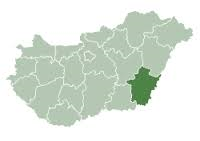 Békés megye legfőbb természeti kincse a termőföld, s ennek alapján elmondható, hogy mezőgazdasági termelés szempontjából az ország legjobb minőségű termőterületei közé tartozik. A rendszerváltás előtt az „ország éléskamrájának” nevezték. Nagy jelentőségű természeti erőforrás a megye termál-, és gyógyvíz készlete, és az erre alapozott fürdőhelyek. Dél-Alföldön a legmagasabb a napsütéses órák száma, ezzel a megye a harmadik helyen áll az országban. Békéscsaba, a megyeszékhely, gazdasági és közlekedési centruma is a térségnek. Békés megyében 9 járásra tagozódva 75 település található, melyből 21 településnek városi rangja van. TELEPÜLÉSSZERKEZETMíg a korábbi évtizedekben óriásfalvas-kismezővárosi hálózat dominanciája jellemezte, addig a népességcsökkenés következtében az utóbbi két évtizedben a kis- és aprófalvak állományának növekedése, az óriásfalvak (5 ezer feletti lélekszám) eltűnése jellemezte. A településhálózatban megszaporodtak az 500 fő alatti lélekszámú aprófalvak. Az aprófalu kategória a közeljövőben akár bővülhet is, hiszen Körösújfalu, Körösnagyharsány vagy Dombiratos népessége is 550 fő alatti és monoton fogy. A kistelepülések így együttesen a településállomány 10%-át, később 15%-át is elérhetik, ami egy hagyományos „alföldi” megye esetében kifejezetten magas hányadnak számít. Ezer lakos alatt további nyolc községet találunk, ami így együtt a teljes településállomány bő negyede. Legnagyobb népességű és legrégebbi városai: Békéscsaba (megyeszékhely és megyei jogú város), Gyula, Orosháza, Békés és Szarvas. A Dél-Alföldön található, Romániával 178 km hosszan határos megyében a közép-és kisvárosok viszonylag egyenletes rendszere dominál, a településhálózat központi eleme a lakosság 40%-át tömörítő Békéscsaba - Békés - Gyula település együttes.A 2013. január 1-jén hatályba lépő új közigazgatási rendszerben kilenc város járási székhellyé vált (Békés, Békéscsaba, Gyomaendrőd, Gyula, Mezőkovácsháza, Orosháza, Sarkad, Szarvas, Szeghalom). A megye települései közül 19 népessége nem éri el az 1000 főt, közülük 8 községé az 500 főt sem. A Sarkadi járás és a megye középső, Orosháza - Békéscsaba - Gyomaendrőd közötti vidékei a legritkábban lakottak. Ezekben a térségekben igen alacsony, 25 fő/km2 alatti a népsűrűség. A legkisebb népsűrűségűek a Szeghalmi, Sarkadi és a Gyomaendrődi járások, a legsűrűbben lakott a Békéscsabai. 2. táblázat Békés megye járásai és lakónépességeForrás: KSH adatai alapján saját szerkesztésII.1.3. Békés megye társadalmi jellemzőiMagyarország jelenlegi helyzetét, az ország jövőbeli kilátásait alapvetően befolyásolják a területi egyenlőtlenségek. A különbségek mindig az eltérő adottságokból eredő különböző intenzitású és irányú társadalmi és gazdasági változások következményei. Ez természetes folyamat, ugyanakkor az állandósuló nagy különbségek hosszú távon hátráltathatják a kiegyensúlyozott térszerkezet kialakulását.A következőkben ennek megfelelően vizsgáljuk a társadalom helyzetét leíró mutatókat, a jellemző folyamatokat, kitérünk a társadalmi lemaradásból és a hátrányos helyzetből fakadó problémákra, végül a projekt beavatkozási területe által közvetlenül érintett egészségi állapot jellemzőkre. A NÉPESSÉG SZÁMÁNAK ÉS ÖSSZETÉTELÉNEK ALAKULÁSABékés megye – Budapest és Pest megye után – a 11. legnépesebb NUTS 3 szintű egység, lakónépessége 2013.12.31-én 355.199 fő volt. A megye lakossága az elmúlt évtizedben folyamatosan csökkent, a népességfogyás hazánkban ezt időszakot tekintve itt volt a legintenzívebb (9,4%) ez az országos átlagnál közel ötször rosszabb.A népességszám csökkenésének oka a természetes fogyás, az elöregedés és az elvándorlás. A népességre vetített népmozgalmi adatok továbbra is a megye rendkívül kedvezőtlen demográfiai helyzetét jelzik: a KSH 2013-as adatai alapján az 1000 lakosra jutó élve születések száma 7,6, a halálozásoké 15,7 volt, ami 1,5 fővel kevesebb, illetve 2,7 fővel nagyobb az országosnál.A természetes fogyás a Szarvasi és a Mezőkovácsházai kistérségben a legsúlyosabb mértékű. A megye déli határmenti egyharmadában és a Szarvas-Orosháza közötti településcsoportban a -10 ezreléket is meghaladja a népesség természetes fogyása. A megye népességének elöregedettsége az országos átlagnál lényegesen előrehaladottabb. A megye nyugati és déli térségében magasabb fokú az elöregedés, az északkeleti részen a népesség korösszetétele kedvezőbb. A 2011-es népszámlálási adatok alapján mind létszámát, mind arányát tekintve a megyében a legnépesebb hazai nemzetiség – mintegy 9,5 ezer fővel – a roma, számuk tíz év alatt 71 százalékkal gyarapodott. A településtípusok közül arányuk csak a községekben (2,9 százalék) érte el a megyei átlagot. Az éves szintre vetített 6,2‰-nyi fogyás a legmagasabb a régiók között, ezen belül a természetes szaporodás (fogyás) tekintetében a legnagyobb a fogyás mértéke Békés és Nógrád megyében - ugyanúgy, mint az öregedési index is. A népesség számának csökkenése, a korösszetétel rohamos romlásának, az alacsony születésszámnak, valamint a magasabb halálozásnak, és elvándorlásnak tudható be. A felmérések szerint a térséget elsősorban a szakmával rendelkező fiatalok hagyják el; míg a betelepülők többsége hátrányos helyzetű, akik korábbi lakóingatlanukat azért adják fel, hogy olcsóbb lakáslehetőséghez jutva, a két ár különbözetéből oldják meg (ideig-óráig) egzisztenciális problémáikat. A munkahelyek, oktatási intézmények alacsony száma, valamint a rossz megközelíthetőség egyaránt gyengítik a települések lakosságmegtartó képességét. ELVÁNDORLÁS2013-ban mintegy 79.000 fővel volt kevesebb a megye lakónépessége az 1980-ban mért adatokhoz képest. Ez majdnem annyi, mintha Békéscsabáról és Sarkadról eltűnt volna a teljes lakosság. Ezen időszak alatt több mint 17 ezren döntöttek úgy, hogy kényszerűségből vagy az életkörülmények megváltoztathatásának reményében elhagyják szülőföldjüket. Ez a tendencia a térségek munkaerő-piaci helyzetével hozható összefüggésbe – a munkalehetőségek hiánya és a rossz elérhetőségi feltételek miatt a lakosság az ingázás helyett elvándorol az adott településről. A migrációban leginkább a negyven éven aluli korosztály érintett. Ők azok, aki álláskeresőként hagyják el a megyét, illetve azért, mert a bérükből nem tudják eltartani a családjukat. Békés megyében ugyanis országos összehasonlításban magas az alacsony jövedelemből élők aránya.A hazánkban az utóbbi években tapasztalható kedvezőtlen gazdasági és társadalmi folyamatok eredményeképpen számolnunk kell az elvándorlás jelenségével, mely országos és megyei szinten is értelmezhető. A KSH Népességtudományi Kutatóintézete által 2012-ben publikált tanulmány alapján a belföldi vándorlás intenzitása korcsoportonként jelentősen eltérő. A vándorlás valószínűsége – a vándorlás típusától függetlenül – a 20–29 év közöttieknél a legmagasabb. Az ideiglenes vándorlásoknál általában a 19 év alattiak, az állandó vándorlásoknál pedig a 30–39 év közöttiek voltak mobilabbak. Negyven év felett jelentősen visszaesik a vándorlás intenzitása. A vándorlási folyamatok által kedvezően érintett területek között elsőként a fővárost és az agglomerációjához tartozó kistérségeket kell megemlíteni. Migrációs többlet jellemzi továbbá a magasan urbanizált térségek (megyei jogú városok) többségét. Rajtuk kívül előnyös vándorlási egyenleg mutatkozott még néhány Balaton-parti, alapvetően üdülő-funkciókat betöltő kistérségben és a nyugati határszélen. Ezzel szemben magas elvándorlás tapasztalható a kedvezőtlen gazdasági adottságú, alacsony foglalkoztatottsággal, magas munkanélküliséggel sújtott területeken, elsősorban az ország északkeleti, keleti valamint délnyugati térségeiben.Az elvándorlás mértéke Békés megyében a válság éveiben kiemelkedően magas volt, nagymértékben meghaladta az országos átlagot, és jelentős változás ezen a téren napjainkban sem következett be.KORCSOPORTOS MEGOSZLÁSA fejlett európai országokhoz hasonlóan Magyarország számára is az egyik legnagyobb demográfiai kihívást a társadalom öregedése jelenti. Hazánkban a népesség öregedési folyamata gyorsul. Napjainkban az ország férfi lakosságának átlagos életkora 39 év, a nőké 43 év, a két évtizeddel ezelőtt tapasztalhatónál 3–4 évvel több, de az utóbbi tíz évben is mintegy két évvel emelkedett a népesség átlagos életkora. A nemekre jellemző eltérő halandósági viszonyok következtében a nők átlagos életkora gyorsabban növekedett, mint a férfiaké, így a nemek között már korábban is meglévő különbség az ezredforduló óta tovább nőtt, országos átlagban 4,0 évről 4,3 évre. Az idősödést kifejező, másik legáltalánosabban elfogadott mutató a 65 évesek és idősebbek gyermekkorúakhoz viszonyított aránya, azaz az öregedési index, amely a történeti idősorok tanúsága szerint folyamatosan nő. 2005 óta az időskorúak száma meghaladja a gyermekkorúakét, és 2011-ben már 117 időskorú jutott száz gyermekre.Békés megye népességének kor szerinti összetétele évről évre kedvezőtlenebbül változik az országos adatoknál. A kedvezőtlen népesedési mutatók gyakorlatilag a megye egész területét jellemzik, de jelentős területi differenciák figyelhetők meg az egyes térségek között. Az összkép feltétlenül kedvezőtlen, hiszen a megye 75 települése közül 74-et a természetes fogyás jellemzi, mindössze egy településen (Kertészsziget) haladja csak meg a vizsgált időszakban a születések száma a halálozásokét.  Számottevően nőtt az időskorúak és az idősebb felnőtt korúak aránya, ugyanakkor a gyermekkorúak hányada jelentősen csökkent. A gyermekkorúak (0-14 év közöttiek) arányának folyamatos csökkenése jellemző az egész elmúlt évtizedben, 10 év során 24,0 százalékponttal, azaz a gyermekkorúak száma egynegyedével esett vissza 2001-2010 között. A gyermekkorúak hányadának jelentős csökkenése Békés megyében ma már a közoktatást egyértelműen és lényegesen befolyásoló körülménnyé vált.3. táblázat Békés megye népességének korcsoportos megoszlása területi összehasonlításbanForrás: KSH adatai alapján saját szerkesztésNépesség megoszlása Békés megyében4. táblázat Nemzetiségek aránya Békés megyébenForrás: KSH adatai alapján saját szerkesztésBékés megyében a nemzetiségek száma, a magyar lakossághoz viszonyítva átlagos. Minden 12. lakos tartozik valamilyen nemzetiséghez. A hazai nemzetiségek közül kiemelkedően magas a roma (9541 fő), a szlovák (8877 fő) és a román (6240 fő) nemzetiségek aránya. KÖZOKTATÁS-ISKOLÁZOTTSÁGA társadalmi problémák kezelésében kitüntetett szerepe van a nevelésnek-oktatásnak, melynek egyik döntő feladata, hogy hozzájáruljon a társadalmi esélyegyenlőtlenségek mérsékléséhez. A társadalom azon csoportjai számára, akik a rendszerváltás során a gazdasági átalakulás veszteseivé váltak, a felemelkedés útja szinte kizárólag a minőségi – társadalmi, gazdasági pozíciók betöltésére alkalmas és konvertálható – tudás megszerzésén keresztül vezet. Mindezen tények ellenére a PISA vizsgálatok Magyarországra nézve megdöbbentő eredményekkel szolgáltak: az európai országok közül legkevésbé a magyar köznevelés biztosít egyenlő esélyeket a szegényebb családból származó, alacsonyabb iskolai végzettségű szülők gyerekeinek. Súlyos különbségek mutatkoznak a szegény és a gazdag családból származó gyermekek iskolai eredményei között, az érettségihez jutás esélyeit tekintve például ötvenszeres a mutató.Kutatások sora igazolta már, hogy az egészségi állapotot, halandóságot befolyásoló egyik legfontosabb szociális tényező az iskolai végzettség. Nem csupán a szubjektív egészségérzete, hanem egészségi állapota is jobb az egyetemi végzettséggel rendelkezőknek, illetve érettségizetteknek, mint a csak alapfokú iskolát elvégzőknek. A képzettebbek esetében ritkább a megrokkanás vagy a tevékenységkorlátozottság, a fertőző betegségek is ritkábban jelentkeznek körükben, a halálozási időpont is későbbre tolódik.Az alacsonyabb iskolai végzettség gyengíti az életirányítási képességet, gyengíti annak tudatát, hogy az ember élete és egészsége saját tevékenységétől és döntéseitől függ. Kevésbé rendelkeznek támogató kapcsolatokkal, és az egészségtelenebb életstílus is az alacsonyabb iskolai végzettségűek körében gyakoribb, mert rendszertelenebbül vagy egyáltalán nem végeznek testedző tevékenységet, többet és többen dohányoznak, nagyobb arányban kerülnek ki közülük a nagyivók, társadalmilag jellemzőbb az elszigetelődésük, az információhiányból fakadó kiszolgáltatottságok is nagyobb. Ezek nagyon károsító, romboló hatásúak lehetnek az egészségre.Óvodai nevelés - Békés megyében 99 intézményben 150 feladat-ellátási helyen folyik óvodai nevelés, az ellátott óvodás gyermek száma 10763. Közülük 381 sajátos nevelési igényű, integráltan nevelt. A hátrányos helyzetű gyermekek megyei aránya az ország egyéb régióihoz mérten magas 4508 fő (24,33%), ebből halmozottan hátrányos helyzetű 1312 fő.A 2012. évi októberi közoktatási statisztika adatai szerint Békés megyében a hátrányos helyzetű, illetve a halmozottan hátrányos helyzetű gyermekek közül a legtöbben szakiskolai, illetve szakközépiskolai oktatásban folytatják középfokú tanulmányaikat. A hátrányos helyzetű tanulók száma az egyházi fenntartású intézményekben a legmagasabb (43%), az állami és a magán fenntartású intézményekben tanuló HH tanulók aránya csaknem megegyezik (33%, illetve 35%). A HHH tanulók aránya az egyházi fenntartású intézményekben a legmagasabb (17%).5. táblázat Feladat-ellátási helyek és gyermekek létszámadatai Békés megyébenForrás: KSH adatai alapján saját szerkesztésProblémák, hiányosságok:Az iskolarendszerű képzés nem biztosítja kielégítően azon készségek és képességek elsajátítását, melyek egyfelől az egész életen át tartó tanulás megalapozását jelentik, másfelől nélkülözhetetlenek a munkaerőpiacra történő sikeres belépéshez, és a mindennapi élethez is. Így jelentős hiányosságok tapasztalhatóak az alapkészségek és kulcskompetenciák, a szociális és életviteli kompetenciák, az aktív tanulási és kommunikációs készségek, valamint a környezet- és egészségtudatosság szemléletmódjának átadásában. Ugyancsak jelentős elmaradás tapasztalható a tanulóknak és általában a lakosságnak a gazdasági igények szempontjából alapvető fontosságú idegen-nyelvi és informatikai ismeretei terén, mely elsősorban a tananyagok elavult tartalmára, a pedagógusok megfelelő készségeinek hiányára és oktatás feltételeinek elégtelenségére vezethető vissza. A 15 éves, és annál idősebb népesség legmagasabb befejezett iskolai végzettségi adatait vizsgálva megállapítható, hogy Dél-Alföld esetében ez az aránypár százalékponttal még magasabb, ugyanakkor, ha csak a régió községeit vizsgáljuk, akkor még rosszabb (55%) aránnyal szembesülünk, ami a községek képzettségi helyzetének súlyos elmaradottságát mutatja. Kiemelendő mindemellett a felsőfokú végzettséggel rendelkezők alacsony aránya. Ez a régiós átlag viszonylag kicsit szórást mutat a megyék között, azonban nagyobb különbségek mutatkoznak a településhierarchia különböző szintjei között. A régió megyei jogú városaiban ugyanis az országos átlagot is meghaladó arányban élnek felsőfokú végzettségűek (16,03%), amit pozitív regionális eredményként értelmezhetnénk, ugyanakkor a térség városai, és főleg községei esetén igen alacsony arányszámokkal kell szembesülnünk (9,6%, ill. 4,97%). 6. táblázat Békés megye 7 éves és idősebb népességének megoszlása legmagasabb befejezett iskolai végzettség és nemek szerintForrás: KSH adatai alapján saját szerkesztésTÁRSADALMI PROBLÉMÁKA társadalmi leszakadás meghatározó részben a szegénységgel összefüggő körülményekből fakad. A 2011-2020 időszakra tervezett Nemzeti Felzárkózási Stratégia megállapítása alapján ma Magyarországon a szegregáció mértéke, a társadalmi élet jelentős területeiről való tömeges kizáródás súlyos – az állami szektorra, a társadalmi együttélésre és a gazdasági fejlődésre egyaránt kiható – társadalmi probléma. Ezért a társadalmi felzárkózáshoz feltétlenül szükséges egyfelől a szegénység okainak megszüntetésére való törekvés, a szegénység kialakulásának megelőzése, másfelől a szegénységből fakadó jelentős hátrányok csökkentése.Napjainkban Magyarország egyik legsúlyosabb gondja a szegénységben élők, közöttük a roma népesség helyzetének fokozatos romlása. Ennek következménye a leszakadás, a kiszorulás az életlehetőségekből mind a tanulás, mind a foglalkoztatás, mind az egészségügyi szolgáltatások területén, valamint a hátrányos helyzetű térségekben és települések perifériáján növekvő és újonnan kialakuló rossz lakhatási körülmények.A mélyszegénység többdimenziós jelenség, amely megmutatkozik többek között a nagyon alacsony képzettségben és foglalkoztatottságban, az ebből következő súlyos megélhetési zavarokban, kihat a lakhatási, táplálkozási körülményekre, az érintettek egészségi állapotára, stigmatizál és kirekesztéshez vezet. Ezekben a térségekben a születéskor várható élettartam is lényegesen alacsonyabb. Hazánkban a mélyszegénység fogalmát gyakran azonosítják a roma származással, ugyanakkor ez a kapcsolat nem minden esetben egyértelmű. A KSH 2012-es felmérése szerint minden nyolcadik ember a szegénységi küszöb alatt élt Magyarországon. Közelebbről ez azt jelenti, hogy 1,23 millió személy teljes fogyasztása naponta 1981 forint (havonta 59 441 forint) érték alatt volt hazánkban. A szegénységi küszöb értéke, amit az Európai Unióban kialakított metodika szerint számítanak ki, országonként változó összeg: a helyi átlagjövedelem 60 százaléka.Magyarországon a tartós szegénységben élők területi elrendeződése nagyjából egybeesik a kedvezményezett és/vagy komplex programmal támogatott leghátrányosabb helyzetű járások területével (lásd 290/2014 Kormrendelet), mely egyben azt is jelenti, hogy a probléma Békés megye népességét nagymértékben érinti.A mélyszegénységből való kitörés rendkívül nehéz, sok esetben lehetetlen feladat. Az érintett réteg helyzetét az is rontja, hogy rendkívüli elszigeteltségben élnek mind társadalmilag, mind gazdaságilag. Kutatások igazolják, hogy azoknak a településeknek a száma és aránya, ahol a mélyszegénységben élő családok a helyi társadalom többségi csoportját alkotják, megháromszorozódott az elmúlt évtizedben.Programunk fontos küldetése, hogy a rendkívül rossz szegénységi mutatókkal rendelkező térségben élők készségfejlesztésén, támogatásán keresztül hozzájáruljunk a szegénységből fakadó társadalmi lemaradás felzárkózási pályára állításához, a szociális és egészségügyi problémák mérséklődéséhez.II.1.4. Gazdasági környezet bemutatásaGazdasági helyzetkép Békés megyéről Békés megye iparilag közepesen fejlett, agrár-ipari jellegű és közepesen urbanizálódott térség. Az agrárszféra a megyei kedvező adottságok miatt jelentős erőt képvisel. A megye legfőbb természeti kincse a termőföld, melynek minősége többségében jobb, mint az ország más részein. A gazdasági fejlődésben a mezőgazdaság és a hozzá kapcsolódó élelmiszeripar mindig is meghatározó volt. A megye az ország egyik legintenzívebben művelt mezőgazdasági területe. Összes földterületének 85%-a termőterület, s csupán 15%-át nem művelik. A termőterület 97%-át a mezőgazdaság hasznosítja, s mindössze 2,4%-a erdő, a többi nádas és halastó. A kiemelkedően jó agráradottságok miatt mezőgazdasága elsősorban gabonatermesztéséről, zöldségtermesztéséről és bizonyos állatfajták tenyésztéséről ismert, kapcsolódó feldolgozóipar nélkül.A mezőgazdasági termelés dominanciája mellett, elsősorban a feldolgozó- és könnyűipar jelenléte jellemző a megyére. Az ipar térszerkezete erősen koncentrált a megyében Békéscsaba és környékére. A megye területén több termálfürdő és tározó, horgásztó, holtág található, amelyek nagy idegenforgalmi szereppel bírnak. 7. táblázat Egy főre jutó GDP a Dél-AlföldönForrás: KSH 2010-es adatai alapján saját szerkesztésAz egy főre jutó bruttó hazai termék tekintetében Békés megye hátulról a 3. helyen található, a Dél-alföldi régiónak a sereghajtója, az országos átlagnak mintegy 55,3%-val. A megye 1997 óta folyamatosan romló tendenciát mutat a GDP folyó áron átszámítva és az egy főre jutó GDP vonatkozásában, és a GDP fogyás szintje is a legmagasabb, az országos átlag mintegy kétszerese. A bruttó hazai termék előállításában Békés megye a megyék sorában hátulról a 4. helyet foglalja el Nógrád, Tolna és Heves megyéket megelőzve, az országos GDP-nek alig több mint 2%-át produkálva. Fajlagos GDP alapján Békés megye 1997-ben került a hét legkevésbé fejlett (Bács-Kiskun, Jász-Nagykun-Szolnok, Somogy, Borsod-Abaúj-Zemplén, Nógrád, Szabolcs-Szatmár-Bereg) megyét alkotó csoportba (a fajlagos GDP értéke nem éri el a megyék átlagának 90 százalékát). Látható, hogy Békés megye nemcsak hátrányos helyzetű, de folyamatosan leszakadó helyzetben van, amit jól szemléltet, hogy az utóbbi 2-3 évben megelőzte Borsod-Abaúj-Zemplén megye. A Dél-Alföldi régión belül is leszakad a megye, pedig maga a régió sem rendelkezik jó pozícióval, hiszen az EU-27 GDP adatok alapján a legrosszabb 20 térsége közé sorolják.Békés megyében 2013. III. negyedévének végén közel 70 ezer gazdasági szervezetet tartottak nyilván, nagyjából ugyanannyit, mint egy évvel korábban. A gazdasági szervezetek gazdálkodási forma szerinti összetétele az országosnál továbbra is kedvezőtlenebb. A gazdasági szervezetek több mint 90%-át kitevő vállalkozások száma sem változott érdemben az egy évvel korábbi adathoz képest. Békés megyében az önálló vállalkozások száma 56 ezer, ami az összes regisztrált szervezetnek több mint 80%-át adja, míg a régió átlaga a 75%-ot, az országosé a 60%-ot sem éri el. Az önálló vállalkozók 29%-a főfoglalkozásban, harmada nyugdíjasként, a legtöbben, 37%-os arányban, mellékfoglalkozásként végzik vállalkozói tevékenységüket. A társas vállalkozások aránya 2013 szeptemberében alig érte el a 14%-ot, ami az országos átlagnak kevesebb, mint a fele.A megyén belüli területi egyenlőtlenségek a működő vállalkozások megoszlása terén visszatükrözik a gazdasági térstruktúrát a megye észak-északkeleti része perifériaként, míg a megyeszékhely és szűkebb térsége (a megye többi részéhez viszonyítva) centrumként viselkedik. Régiós, illetve országos összevetésben a megye kedvezőbb mutatókkal bíró térségei is legfeljebb átlagos, sok esetben átlag alatti aktivitást mutatnak, ami összességében jól jelzi a megye egészének elmaradottságát.8. táblázat Békés megye vállalkozásainak megoszlása nemzetgazdasági ágankéntForrás: KSH 2012-es évi adatai alapján saját szerkesztésBékés megye munkaerő-piaci helyzete A 2000-2010-es években a régióbeli megyék közül Békés megye foglalkoztatottsági rátája volt a legalacsonyabb. Ezt támasztják alá a KSH 2013. III. negyedéves adatai is, amely szerint a foglalkoztatottsági arány a következőképpen alakul a Dél-alföldi régióban: Bács-Kiskun 51,1%; Csongrád 50,4%; Békés 50,3%. A munkanélküliségi ráta nőtt az évtized során, a növekedés Békés megyében bizonyult a leggyorsabbnak.Békés megye kül- és belföldi tőkevonzó képessége egyaránt alacsony, egy főre jutó GDP-t tekintve a második legrosszabb helyzetű. A rendszerváltás óta a megye munkaerő megtartó képessége folyamatosan romlik, a munkaképes korú lakosság egyre növekvő számban hagyja el a térséget.A foglalkoztatottak folyamatosan és jelentősen csökkenő aránya az utóbbi években csekély növekedést mutat, amelyhez minimálisan javuló munkanélküliségi mutatók társultak.A KSH munkaerő-felmérése szerint a megyében élő 15-74 éves népesség gazdasági aktivitása 2013. harmadik negyedévében is elmaradt az országos átlagtól, de az egy évvel korábbihoz viszonyítva kedvezőbben alakult. 2013. IV. negyedévben az aktív népesség 55%-a volt jelen a megye munkaerőpiacán, 132,7 ezer fő foglalkoztatottként, 15 ezer fő munkanélküliként. A foglalkoztatottak száma egy év alatt 348, a munkanélkülieké pedig 444 fővel csökkent. A régió másik két megyéjében a foglalkoztatottak száma nőtt, miközben Bács-Kiskun megyében emelkedett, Csongrádban pedig csökkent a munkanélküliek száma.  Békés megyében az aktivitási arány 0,2 százalékponttal emelkedett, melyen belül a munkanélküliségi ráta 0,2 százalékponttal csökkent, a foglalkoztatásé viszont 0,3 százalékponttal haladta meg az egy évvel korábbit. A megye aktivitási és foglalkoztatási mutatói továbbra is alacsonyabbak az országos és a régiós átlagnál, egy év alatt nőtt a különbség. A munkanélküliségi ráta mértéke azonban egy százalékpontra megközelítette az országos átlagot, a régiósnál pedig 0,1 százalékponttal kedvezőbben alakult.A KSH munkaerő-felmérése szerint 2013-ban a megyében élők gazdasági aktivitása minden negyedévben magasabb volt az egy évvel korábbihoz képest, de az országos átlagtól való elmaradása nem mérséklődött. 2013-ban Békés megyében folyamatosan csökkent a nyilvántartott álláskeresők létszáma, a Nemzeti Foglalkoztatási Szolgálat adatai szerint december végén 16 608 főt regisztráltak, 8 ezer fővel kevesebbet az egy évvel korábbinál. A nyilvántartott álláskeresők munkavállalási korú népességhez viszonyított aránya is csökkenő tendenciát mutat, decemberben 6,9%-ot mértek, 3,4 százalékponttal kevesebbet az egy évvel korábbinál. A 2012. évivel ellentétben a nyilvántartott álláskeresők többsége férfi. 2013 decemberében az álláskeresők harmada legfeljebb általános iskolát, 34%-a szakiskolát, szakmunkásképzőt végzett, 28%-a érettségivel, 4,1%-a pedig főiskolai, egyetemi diplomával rendelkezett. A nyilvántartott álláskeresők korszerkezete kissé módosult egy év alatt, a fiatalabbak és az idősebbek aránya 0,3, illetve 1,5 százalékponttal nőtt, míg a többieké csökkent. 2013-ban a 20 évesnél fiatalabb álláskeresők aránya 2,5%, a 20–49 éveseké 71,4% és az 50 évesnél idősebbeké 26,1% volt. A nyilvántartott álláskeresők 28%-a – 2012 decemberéhez hasonlóan – több mint egy éve szerepel a nyilvántartásban. A Békés megyei pályakezdő álláskeresők száma szintén mérséklődött, számuk 2013. december végén 2092 fő volt, az előző év azonos időszakához képest 727 fővel kevesebb. A bejelentett álláshelyek száma 2013 végén 1991, ami 875-tel több az egy évvel korábbinál. A szabad álláshelyek számának bővülése, valamint az álláskeresők számának csökkenése javított az elhelyezkedési esélyeken.2013. szeptemberében Békés megye kirendeltségein 11.243 db új álláshely került bejelentésre. A hónap elején már rendelkezésre álló 445 álláshellyel együtt ez összességében 11.688 álláshely kínálatot jelentett.A megyében a 4 főnél többet foglalkoztató megyei székhelyű vállalkozásoknál, a költségvetési intézményeknél és a megfigyelt nonprofit szervezeteknél 2013-ban átlagosan 69,9 ezer főt alkalmaztak, 1,8%-kal többet, mint az előző évben. A megyei növekedés mértéke 0,6, illetve 0,9 százalékponttal meghaladta a régiós és az országos átlagot. Békés megyében a fizikai foglalkozásúak létszámbővülése 2,5%, a szellemi foglalkozásúaké ennél szerényebb mértékű, 0,5%-os volt. Valamennyi termelő (mezőgazdaság, ipar, építőipar) gazdasági ágban összességében csökkent az alkalmazásban állók száma. A termelő gazdasági ágak foglalkoztatotti létszámának visszaesését elsősorban a fizikai munkakörben dolgozók létszámcsökkenése okozta, mivel a szellemi foglakozásúak száma emelkedett. A legnagyobb arányú csökkenés (6,1%) az építőiparban következett be, ahol mintegy tizedével mérséklődött a fizikaiak száma, és közel 12%-kal nőtt a szellemi foglalkozásúaké. A szolgáltatási ágak többségében növekedett a létszám. A nagyobb súllyal rendelkező szolgáltató ágak közül 15–15%-kal emelkedett az egészségügy, szociális ellátás, az adminisztratív szolgáltatás és a tudományos tevékenység ágakban alkalmazásban állók száma. Kisebb mértékben, de bővült a kereskedelem és a művészet és szabadidő gazdasági ágak létszáma is. Az oktatás területén is jelentős létszámcsökkenés következett be, ahol mintegy tizedével dolgoztak kevesebben az egy évvel korábbinál. A szállítás, raktározás és a vendéglátásban kisebb mértékben; 4, illetve 3,5%-kal volt kevesebb alkalmazott 2013-ban.A teljes munkaidőben alkalmazásban állók havi bruttó átlagkeresete 168 ezer forint volt, a fizikaiak több mint 133 ezer, a szellemi foglalkozásúak 221 ezer forintot kerestek. A megyei átlagkereset 3,8%-kal nőtt egy év alatt, amely kissé elmaradt a régió átlagától, de 0,4 százalékponttal meghaladta az országosat. Békés megyében az alkalmazásban állók átlagosan több mint 62 ezer forinttal kerestek kevesebbet, mint az országos átlag, a régióstól pedig 15 ezer forint volt az elmaradás. Legmagasabb átlagkeresettel, több mint 289 ezer forinttal, a pénzügyi szolgáltatásban dolgozók, a legalacsonyabbal, 124 ezer forinttal, a szálláshely-szolgáltatás, vendéglátásban alkalmazottak rendelkeztek. A családi kedvezmények nélküli nettó 110 ezer forintos átlagkereset 4,3%-kal haladta meg a 2012. évi átlagot. 2013-ban a Békés megyei nettó átlagkeresetek elmaradása az országos és a régió átlagától 41 ezer, illetve 9,7 ezer forintra nőtt.A sikeres munkaerő-piaci részvétel egyik feltétele a foglalkoztatottak megfelelő iskolai végzettsége: ebben az összefüggésben vizsgálva a mutatókat az álláskeresők 33%-a legfeljebb általános iskolai, 34,34%-uk szakmunkás, illetve szakiskolai, 28,49%-uk középiskolai, 4,8%-uk főiskolai, illetve egyetemi végzettséggel rendelkezik Békés megyében. Az álláskeresők 12%-a pályakezdő. 9. táblázat A nyilvántartott álláskeresők száma Békés megyébenForrás: KSH 2013-as évi adatai alapján saját szerkesztésAz Európai Unió „EU-2020 gazdasági stratégiája” a 20 és 64 év közöttiek foglalkoztatási rátáját a jelenlegi 69%-ról 75%-ra kívánja növelni a nők, az idősebb munkavállalók bevonása és a bevándorlók jobb munkaerő-piaci integrálása révén. Magyarország esetében ez 60,4%-ról kell, hogy elmozduljon 75%-ra.A közfoglalkoztatási programnak köszönhetően a megyében 2013-hoz képest másfélszeresére ugrott a közfoglalkoztatottak száma. Ennek a járásonkénti alakulását a következő táblázat foglalja össze:10. táblázat Közfoglalkoztatottak száma járásonként Békés megyébenForrás: KSH adatai alapján saját szerkesztésIII. STRATÉGIAI PROBLÉMÁK ÖSSZEFOGLALÁSABékés megyében a demográfiai helyzet egyre romló tendenciát mutat. Egyre nagyobb számban vándorolnak el a térségből, és a helyben maradó lakosság többségének életszínvonala, jövedelmi helyzete folyamatosan romlik.  A lakosság a teljes érdektelenség szintjére süllyedt, a munkanélküliek otthon maradnak és a közösségi élet szinte teljesen megszűnt a településeken.  Nincs pozitív jövőkép, mely ösztönözné az itt élőket.A megye 9 járásából 7 (77,7%) alatta van az összes járás komplex mutatója átlagának.A kedvezőtlen helyzethez nagymértékben hozzájárul régiós adottságunk is, hiszen a Dél-Alföldi Régió hazánk harmadik legelmaradottabb régiója az észak-magyarországi és észak-alföldi régiót követően. A hazai és külföldi tőke távolmaradása, a gyenge exportképesség, a fogyó munkaerő piaci kínálat, az elvándorlás, az elöregedési tendencia, mind jelen vannak a kistérség gazdasági-, társadalmi-, és szociális szerkezetében.A megye lakossága az elmúlt évtizedben folyamatosan csökkent, a népességfogyás hazánkban ebben az időszakban tekintve itt volt a legintenzívebb (9,4%) ez az országos átlagnál közel ötször rosszabb.A népességszám csökkenésének oka a természetes fogyás, az elöregedés és az elvándorlás.A 2000-2010-es években a régióbeli megyék közül Békés megye foglalkoztatottsági rátája volt a legalacsonyabb.A sikeres munkaerő-piaci részvétel egyik feltétele a foglalkoztatottak megfelelő iskolai végzettsége: ebben az összefüggésben vizsgálva a mutatókat az álláskeresők 33%-a legfeljebb általános iskolai, 34,34%-uk szakmunkás, illetve szakiskolai, 28,49%-uk középiskolai, 4,8%-uk főiskolai, illetve egyetemi végzettséggel rendelkezik Békés megyében.Az egyre tartósabbá váló munkanélküliség a társadalmat negatív spirálba sodorja. A szegény családok még inkább elszegényednek, a versenyképes családok a térségen kívül próbálnak meg boldogulni. A térség demográfiai, iskolázottsági helyzete és munkaerő-piaci pozíciója tovább romlik.A térségben a hagyományos mezőgazdaságnak - növénytermesztésnek és állattartásnak - vannak komoly hagyományai, de ezek a tevékenységek mára teljesen eltűntek. A térségre jellemző hagyományos kézműipar, környékbeli nehéz- és élelmiszeripari kapacitások is megszűntek, így a lakosságot többgenerációs munkanélküliség jellemzi. A fő problémákat a következő problémafa strukturálja: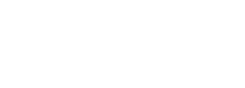 IV. CÉLOK MEGHATÁROZÁSAIV.1. Békés megye céljaiBékés megye fejlesztésének átfogó célja 2020-ig: A megyében élők életkörülményeinek javítása, a megye fenntartható gazdasági és társadalmi viszonyainak megteremtése. A foglalkoztatás javítása.Békés megye általános fejlesztési céljai:Gazdasági aktivitás növeléseKépzettségi szint emeléseOperatív program-specifikus célok Békés megye vonatkozásábanEFOP:A munkaerő-piaci képességhez szükséges életvezetési készségek fejlesztése új célcsoporttagok bevonásávalAz egészséges munkaerő-program továbbfejlesztéseÖnkéntes alapon - helyi közösségi, foglalkoztatási aktivitások beindítása (pl. egészségmegőrző, balesetmegelőző, szociális felzárkóztató, helyi identitás erősítését szolgáló, a társadalmi aktivitást növelő témakörökben)A családok megerősítése és jövedelmi helyzetének javítása céljából háztáji gazdaságok és közösségi tangazdaságok működtetéseGINOP:Munkaerő-piaci kulcskompetenciák fejlesztéseAz egészséges munkaerő-program kiterjesztése a vállalatokraA vállalatok, a foglalkoztatásban és képzésben résztvevők szorosabb együttműködése konkrét fejlesztési elképzelések menténA szociális gazdaság megalapozásához szükséges együttműködő-készség fejlesztése, szakmai ismeretek bővítéseA háztáji gazdaságok és közösségi tangazdaságok összefogásának, hálózatosodásának eredményként létrejövő szociális szövetkezetek piacra lépésének segítéseIV.2. A tervezett program átfogó és konkrét céljaiA Belügyminisztérium által támogatott közfoglalkoztatási program keretében, 2015-ben indult el a Békés megyei közmunka pilot program. A gazdasági modell célja egy olyan újszerű, gazdaságilag is fenntartható (azaz állami források nélkül is működőképes) rendszer felállítása, amely a térség munkanélküliségi mutatóit jelentősen csökkenti úgy, hogy érdemi és hosszútávon is fenntartható gazdasági tevékenység kialakítását segíti elő, komplex módon. Azonban a program hiányossága volt azon kompetenciák fejlesztése, amely a háztáji gazdaságok tartós, szinergikus együttműködését, a megtermelt áruk minőségének biztosítását, a piaci részvétel biztosítását, a jó egészségállapot fenntartásának fontosságát eredményezte volna a programba vont célcsoprttagok és családjaik körében. Az alap- és munkaerőpiaci kompetenciák fejlesztésével, a közösségi identitás erősítésével biztosítható a stabil alap, amellyel a háztáji gazdaságok – GINOP források igénybevételével - elindulhatnak a hozzáadott érték növelés, a piaci növekedés útján.Tekintettel arra, hogy a Békés megyei tranzitfoglalkoztatási program jelentősen hozzájárult a területi hátrányok csökkentéséhez, a Békés megyében élő emberek életminőségének javításához, célul tűztük ki a program folytatását, továbbfejlesztését  további településeken új célcsoportok bevonásával. A program célja, hogy híd szerepet töltsön be a humánerőforrás-fejlesztésbe bevont célcsoportok munkatapasztalat-szerzése és a későbbi valós versenypiaci körülmények között működő szociális szövetkezetek között. A fejlesztési program magában foglalja a bevont célcsoporttagok munkaerő-piaci kompetenciáinak fejlesztését, szakmai ismereteik bővítését, együttműködő készségük erősítését, családjaik részére támogató szolgáltatásokat, a vállalatok, a foglalkoztatásban és képzésben résztvevők szorosabb együttműködését a konkrét fejlesztési elképzelések mentén, a szociális gazdaság megalapozásához szükséges együttműködő-készség fejlesztését, szakmai ismeretek bővítését, a létrejövő szociális szövetkezetek piacra lépésének segítését különböző üzleti, szakmai támogató szolgáltatásokkal. Cél, hogy az országban egyedülálló BM-közmunka program eredményeként létrejövő szociális szövetkezetek EFOP-forrásból további tagokkal bővüljenek, különös tekintettel a hátrányos helyzetű lakosság bevonására és mentorálására. Cél, hogy ezen szövetkezetek GINOP és VP forrásból munkaerő-piaci támogatáshoz jussanak és segítséget kapjanak a fenntartható működésüket jelentő piaci részvételük támogatásához.A fejlesztési ötlet elengedhetetlen elemei a kapcsolódó infrastruktúra- és eszközfejlesztési beruházások, melyeket a létrejövő termelői csoport valósítana meg.A családok egészségügyi és szociális helyzetének javítása érdekében szükséges az alábbi támogató szolgáltatások fejlesztése: szabadidő, illetve a nyári szünet hasznos eltöltésére programokat szervezzenek a gyerekeknek (kulturális programok, kirándulások, sport és kézműves foglalkozások). közösségi terek (játszóterek, sportolásra alkalmas terek, kulturális színterek, gyermekmegőrzési lehetőségek, iskolán kívüli foglalkozások, pl. délutáni napközi, tanulószoba, tanoda kialakítása)prevenciós tevékenységek a háztáji gazdaság mintaprogramban résztvevők egészséges munkakulturájának kialakításához, valamint az egészséges életmód szokássá tételéhez a közösségekbenalapkompetenciák fejlesztése: alapvető ismeretanyag elsajátítása a természettudományok és a technológia terén, az információs és kommunikációs technológiák és az egyéb technológiák alkalmazásához kapcsolódó készségek, a tanulás tanulása, szociális készségek, vállalkozói készség és kulturális befogadás készségemunkatapasztalat-szerzés, alkalmi és állandó munkalehetőségek, otthoni foglalkoztatási lehetőségek bővítése, a háztáji élelmiszertermelés segítése.A munkahelyteremtés, mint középtávú cél megvalósítása érdekében szükséges az itt élők munkakultúra szintjének emelése, a családok munkához való pozitív hozzáállásának kialakítására, a családok működésmódjának átalakítására. A gazdaságilag inaktív családokban családtervezési képzésre és tanácsadásra van szükség a helyes családmodell elsajátítása érdekében.A családok munkaerő-piaci alkalmazkodóképessége érdekében szükséges az alapvető készségfejlesztés és szakképzés. Miután a dolgozó családok többségében kényszervállalkozások, a vállalkozások fejlesztése alapvetően fontos. IV.3. Strukturált célfaAz alábbi ábra a másod- és harmadrendű célokat strukturálja. V. SZAKMAI PROGRAMV.1. Működési modellDél-Békési tranzitfoglalkoztatási program – Az ún. BM pilot projekt célja volt, hogy híd szerepet töltsön be a humánerőforrás-fejlesztésbe bevont célcsoportok munkatapasztalat-szerzése és a későbbi valós versenypiaci körülmények között működő szociális szövetkezetek között. A jellemzően mezőkovácsházi járásra épített program célja volt, hogy háztáji gazdaságok jöjjenek létre és a program eredményeként létrejövő brigádok a későbbiekben önállóan működő szociális szövetkezetekként tudjanak működni. A 450 fős pilot főként növénytermesztéssel és állattenyésztéssel foglalkozott. Cél volt, hogy hálózatfejlesztéssel közös beszerzés, közös piacra lépés, értékesítés valósulhasson meg a brigádok között. A Kitörési pont a háztáji gazdaságok irányába című program keretében a fent említett BM pilot program továbbfejlesztése, kiterjesztése valósul meg Békés megyére.A működési modell alapját a Békés Megyei Területi Társadalmi Aktivitás Nonprofit Kft. (Békés Megyei Önkormányzat tulajdona), Dél-Békési Fejlesztési Nonprofit Kft. (Dél-Békési települések tulajdona), Dél – Békés Termelőiért Alapítvány, Munkaügyi Központ, valamint egy képzés és egy vállalati partner együttműködése teremti meg.A Békés Megyei Területi Társadalmi Aktivitás Nonprofit Kft. biztosítja a programban érdekelt szereplők együttműködését. Az önkormányzatok biztosítják a beruházásokhoz szükséges területeket, illetve helyiségeket. Valamennyi önkormányzat területén megvalósul egy kisebb-nagyobb beruházás, telephelyfejlesztés.Dél-Békési Fejlesztési Nonprofit Kft. (Dél-Békési települések tulajdona) a kiválasztott Békés megyei települések aktív együttműködését segíti elő a programban, melyhez felhasználja a korábbi pilot program során szerzett tapasztalatokat, valamint kialakított együttműködéseket.A Munkaügyi központ, valamint a bevont képző partner a kompetenciák fejlesztésére irányuló képzési programok kidolgozásában vállal szerepet, tanácsadások és képzések útján készíti elő a megfelelő mennyiségű és minőségű munkaerő rendelkezésre állását, szervezi a mikro- kis- és középvállalkozások képzését, melyek elsősorban a bevont célcsoport alapkompetenciáinak, valamint munkaerő-piaci komeptenciáinak fejlesztését jelenti.A program keretében a Dél-Békés Termelőiért Alapítvány a települései brigádok egy vagy több szociális szövetkezetbe való szervezését végzi még pedig úgy, hogy a létrejövő szociális szövetkezetek önállóan is tudjanak működni és beágyazódjanak a létrejött termelői csoportba, amely már exportképes. A pilot program során megtermelt árukat (állatok, növények, fóliaházak, takarmány, bevétel) a program lezártával ezen újonnan alakuló szociális szövetkezetek kapják meg, akik e tőkével lesznek képesek a további fejlesztések megvalósítására (hozzáadott érték növelés (feldolgozás, csomagolás, tárolás), piacra lépés, működésracionalizálás inkubátorház-szolgáltatások kialakításával, igénybevételével). A szociális szövetkezetek lehetnek később a feldolgozóüzemek beszállítói. A feldolgozóüzemek termékeit a gazdasági társaság vásárolja fel, s exportálja.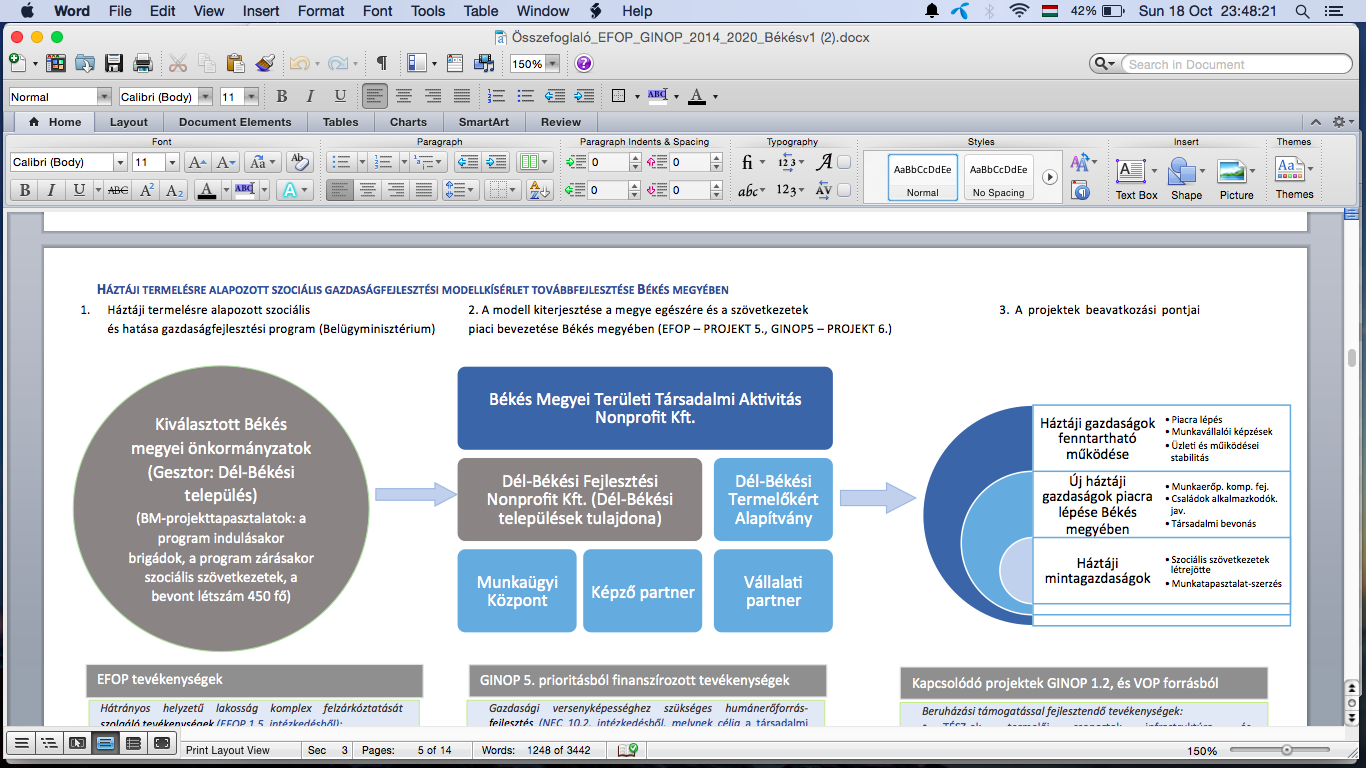 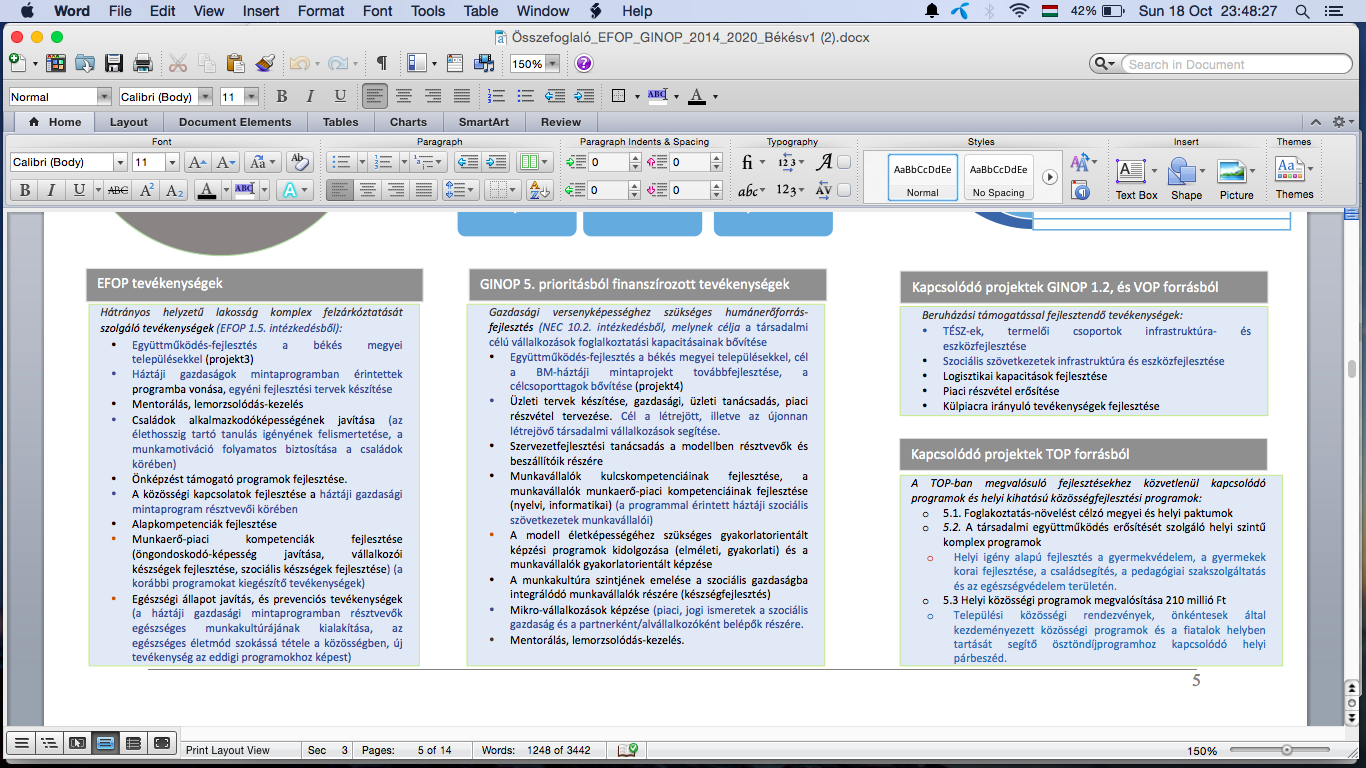 V.2. EFOP tevékenységekA háztáji gazdaságok fenntartása érdekében az alábbi, a családok komplex felzárkóztatását szolgáló tevékenységek indokoltak:Projektmenedzsment (4 fő)A tevékenységet koordináló vezető: projektmenedzser1 fő projektmenedzser1 fő projektmenedzser asszisztens1 fő pénzügyi vezető1 fő pénzügyi asszisztensProjektiroda működtetéseKimenet: szakmai beszámoló, utazási-, kiküldetési rendelvényekSzakmai vezetés (7 fő)A tevékenységeket koordináló vezető: szakmai vezető1 fő szakmai vezető1 fő szakmai vezető helyettes1 fő együttműködés- és partnerkapcsolatok fejlesztéséért és kommunikációs tevékenységekért felelős vezető1 fő szakmai képzés- és kompetenciafejlesztési programok kidolgozásért felelős vezető1 fő prevenciós tevékenységek kialakításáért és bevezetéséért felelős vezető1 fő mentorálásért és lemorzsolódás-kezelésért felelős vezetőKimenet: szakmai beszámoló, utazási-, kiküldetési rendelvényekEgyüttműködés-fejlesztés a békés megyei településekkelA tevékenységet koordináló vezető: együttműködés- és partnerkapcsolatok fejlesztésért felelős vezető A Békés megyei települések együttműködésének fejlesztése érdekében szakértők által kidolgozásra kerül a település szintű együttműködési modell program, melyben szabályozásra kerülnek az együttműködés keretei (résztvevő felek feladatai, kötelezettségei, célok, együttműködők körének bővítési feltételei, stb.). Cél a BM háztáji mintaprojekt továbbfejlesztése, a célcsoport tagok bővítése az Orosháza Város Önkormányzatának gesztorálásával megvalósult programban résztvevő 19 településen túl további, legalább 19 település bevonása. A program kidolgozását együttműködés- és partnerkapcsolatok fejlesztését felelős vezető fogja koordinálni külső szakértők bevonása mellett. Az együttműködés erősítése érdekében workshop jelleggel szakmai napok kerülnek megrendezésre, melynek keretében szorosabb kapcsolatépítésre, valamint további közös problémák megoldásában való együttműködésre nyílik lehetőség. Ezen workshop jellegű szakmai munkát az együttműködés- és partnerkapcsolatok fejlesztését felelős vezető mentorálja. Kimenet: tanulmány, workshopok dokumentációiHáztáji gazdaságok mintaprogramban érintettek, valamint az újonnan bevont hátrányos helyzetű munkavállalók programba vonása, egyéni fejlesztési tervek készítéseA tevékenységet koordináló vezető: szakmai képzés- és kompetenciafejlesztési programok kidolgozásáért felelős vezetőA célcsoport számára egyéni fejlesztési tervek kerülnek összeállításra 5 mentorral által a projekt teljes időtartama alatt 1.000 család elérésével.Kimenet: egyéni fejlesztési tervekMunkatapasztalatszerzés megszervezése települési brigádonkéntA tevékenységet koordináló vezető: szakmai vezetőKözmunka, szociális szövetkezetek szervezése, munkák irányítása. A megvalósítás során folyamatos kapcsolattartás a mentorokkal, cégekkel és képességfejlesztőkkel.Kimenet: szakmai beszámoló, létrejött szociális szövetkezetekMentorálás, lemorzsolódás-kezelésA tevékenységet koordináló vezető: mentorálásért és lemorzsolódás-kezelésért felelős vezetőA célcsoporttagok mentorálás és lemorzsolódás kezelése. A tevékenység megvalósításában 5 mentor vesz részt és 1000 család elérése válik lehetővé a projekt időtartama alatt.Kimenő: mentori naplókCsaládok alkalmazkodóképességének javítása A tevékenységet koordináló vezető: mentorálásért és lemorzsolódás-kezelésért felelős vezetőCél: Az élethosszig tartó tanulás igényének felismertetése, a munkamotiváció folyamatos biztosítása a családok körében. A projekt keretében helyszíni interjúkkal felmérésre kerül az általános életvezetési tanácsadást megalapozó komplex társadalmi állapot. Az állapotfelmérést követően kidolgozásra kerül a célcsoportra szabott családok alkalmazkodó képességét javító program, mely klubok-műhelyfoglalkozások keretében kerül lebonyolításra 3 tanácsadó bevonásával a projekt időtartama alatt. A gyakorlati elsajátítás segítése érdekében életmód tárborok kerülnek lebonyolításra Kimenet: tanulmányA közösségi kapcsolatok fejlesztése a háztáji gazdasági mintaprogram, valamint az újonnan bevont hátrányos helyzetű munkavállalók és családtagjaik körébenA tevékenységet koordináló vezető: együttműködés- és partnerkapcsolatok fejlesztésért felelős vezetőA célcsoportba tartozó közösség fejlesztése a projekt időtartama alatt havonta megrendezésre kerülő rendezvények keretében, valamint 2 fő szakértő bevonásával klub, illetve műhelyfoglalkozások alkalmával valósul meg. A megvalósítás során az amerikai-svéd mintájú „svéd tanulókör” módszert használjuk, melynek célja a tudásvágy felébresztése. A rendezvények ezen módszer keretében lényegében olyan fórumok, ahol az emberek segíthetnek egymásnak oly módon, hogy megoszthatják tapasztalataikat, tudásukat másokkal azért, hogy közösen változtathassanak nézőpontjaikon, hogy véleményt tudjanak formálni különböző kérdésekben, megújíthassák, felfrissíthessék gondolkodásukat, közösséget építhessenek. Tanácsadás keretében (2 fő tanácsadó bevonásával) szegregáció csökkentését segítő tevékenységek kerülnek lebonyolításra a mentorokkal, a közösségfejlesztéssel, valamint a szociális szolgáltatást nyújtókkal kapcsolatot tartva.Kimenet: szakmai beszámolók, mentori adatlapokAlapkompetenciák fejlesztéseA tevékenységet koordináló vezető: szakmai képzés- és kompetencia fejlesztési programok kidolgozásáért felelős vezetőA célcsoporttagok alapkompetenciáinak fejlesztése 15 fős csoportokban tanácsadók segítségével. Az tanácsadás keretében az alábbi alapkompetenciák kerülnek fejlesztésre: információfeldolgozás, önvédő mechanizmusok, testi-lelki egészség, életkörülmények javítása, szociális kompetenciák, munkamegosztás.Kimenetek: kompetencia fejlesztési adatlap, szakmai beszámolóMunkaerő-piaci kompetenciák fejlesztése, gyakorlatorientált képzéseA tevékenységet koordináló vezető: szakmai képzés- és kompetencia fejlesztési programok kidolgozásáért felelős vezetőMunkaerő-piaci kompetencia fejlesztési program kerül kidolgozásra szakértők által interjúkkal az érintett célcsoportra (meglévő és újonnan létrehozandó szövetkezeti tagok, valamint szövetkezetekben foglalkoztatottak családtagjai) vonatkozóan. A fejlesztési program kitér a öngondoskodásra (háztartás bevételforrásai, kiadásai és költségvetési egyensúlya, ésszerű vásárlás, megtakarítások és befektetések, gyerekek pénzügyi nevelése), a vállalkozói (vállalkozói ismeretek, vállalkozások alapítása, vállalkozási életciklusok, vállalkozói kultúra), valamint a szociális- és együttműködési készségek (kommunikáció, kooperáció, empátia, konfliktuskezelés) fejlesztésére is. A munkaerő-piaci kompetenciák elméleti megalapozása érdekében e-learning tanulást segítő oktatási anyagok kerülnek kifejlesztésre ezen témákban. A gyakorlati elsajátítás támogatása érdekében pedig a képzési program alapján műhelyfoglalkozások valósulnak meg 5 tanácsadó részvételével, valamint csoport foglalkozások keretében (15 fős csoportok) a projekt teljes időtartama alatt. Kimenet: munkaerő-piaci kompetencia fejlesztési program, műhelyfoglalkozások, workshopok, e-learning tananyagokEgészségi állapot javítás, és prevenciós tevékenységekA tevékenységet koordináló vezető: prevenciós tevékenységek kialakításáért és bevezetéséért felelős vezetőCél, a célcsoport munkakultúrájának kialakítása, az egészséges életmód szokássá tétele a közösségben. A program keretében megtörténik a háztáji gazdasági mintaprogramban résztvevők, valamint az újonnan bevont hátrányos helyzetű munkavállalók és családtagjaik egészségi állapotfelmérése helyszíni interjúkkal. Az állapotfelmérést követően az egészségi állapot javító és prevenciót támogató program kerül kidolgozásra, mely klubok-műhelyfoglalkozások keretében 5 tanácsadó közreműködésével kerül megvalósításra a projekt teljes időtartama alatt. Prevenció jelleggel szűrőnapok, valamint sport és egészségnapok kerülnek havonta megrendezésre, hogy felhívjuk a célcsoport figyelmét az egészséges életmódra és megelőzésre. Mindezek mellett e-learning oktatási anyagok is készülnek a prevenciós tevékenységek tudatosítása érdekében.Kimenet: egészésgi állapot felmérő/fejlesztő adatlapok, egészségi állapot javító és prevenciót támogató programMinőségbiztosításA tevékenységet koordináló vezető: szakmai vezetőA projekt tevékenységek magas minőségi színvonalának biztosítása érdekében a projekt eredményeképpen kidolgozásra kerülő programokat, illetve azok megvalósítását a projekt időtartama alatt folyamatosan méri, ellenőrzi.Kimenet: minőségbiztosítási jegyzőkönyvBeruházásA tevékenységet koordináló vezető: szakmai vezető helyettesBeruházás keretében kialakításra kerül a létrejövő szociális szövetkezetek termékeinek, szolgáltatásainak bemutatására szolgáló bemutató terem, vásártér. Az informatikai eszközfejlesztésnek köszönhetően a bemutató terem részeként egy e-learning oktatási terem is kialakításra kerül a szükséges informatikai eszközökkel. Mindezek mellett a szociális szövetkezetek értékesítési tevékenységének támogatása érdekében online piactér is kialakításra kerül egy webfejlesztés eredményeképpen. A munkavégzéshez szükséges eszközök beszerzésére is szükségessé válik. Ezen beruházásoknak köszönhetően széles körben megismerhetővé válnak a szociális szövetkezetek termékei, szolgáltatásai a vásárlóközönség számára, mely házzájárul a szociális szövetkezetek fenntartható működéséhez.Kimenetek: bemutató terem, vásártér kialakítása, e-learning oktatási terem kialakítása, e-piac webportál kialakításaKommunikációs tevékenységekA tevékenységet koordináló vezető: kommunikációs és marketing vezetőA projekt keretében törekszünk az elért eredmények széles körben való kommunikációjára, amihez az alábbi kommunikációs eszközöket, valamint csatornátokat használjuk:publikációonline tanácsadás működtetése a projekt weboldalon keresztül8 oldalas színes, programokat bemutató kiadványok, melyek online formában megosztással és nyomtatott formában kerülnek terjesztésre8 oldalas, színes, jó gyakorlatokat bemutató kiadványok, melyek online formában megosztással és nyomtatott formában kerülnek terjesztésreplakátok a célcsoport tájékoztatása érdekébenszórólapok a célcsoport tájékoztatása érdekébenismeretterjesztő riport film keretében 15 kisebb volumenű, valamint 5 szakértői video készül filmkészítésben jártas szakemberek bevonásávalfilm készítéséhez kapcsolódó dvd sokszorosításatv-kampányokrádiókampányokzárótanulmány készítéseKimenetek: kommunikációs online/offline kiadványok, filmek, online tanácsadó felületEgyéb, projekt megvalósítást támogató tevékenységekA tevékenységet koordináló vezető: projektmenedzserKötelező projekt nyilvánosság biztosítását szolgáló tevékenységekKözbeszerzési eljárások lefolytatása, illetve azzal kapcsolódó költségekKönyvvizsgálatKimenetek: projekt nyilvánosságot biztosító elemek, közbeszerzési dokumentációk, könyv-vizsgálói jelentésV.3. GINOP tevékenységekA gazdasági versenyképességhez szükséges humánerőforrás fejlesztés, melynek célja a társadalmi célú vállalkozások foglalkoztatási kapacitásainak bővítése:Projektmenedzsment (4 fő)A tevékenységet koordináló vezető: projektmenedzser1 fő projektmenedzser1 fő projektmenedzser asszisztens1 fő pénzügyi vezető1 fő pénzügyi asszisztensProjektiroda működtetéseKimenet: szakmai beszámoló, utazási-, kiküldetési rendelvényekSzakmai vezetés (10 fő)A tevékenységeket koordináló vezető: szakmai vezető1 fő szakmai vezető1 fő szakmai vezető helyettes1 fő kommunikációs vezető1 fő együttműködésfejlesztésért felelős vezető1 fő szakmai képzés- és kompetenciafejlesztési programok kidolgozásért felelős vezető1 fő prevenciós tevékenységek kialakításáért és bevezetéséért felelős vezető1 fő munkaerő toborzásért és lemorzsolódás-kezelésért felelős vezető1 fő iparági és beszállítói kapcsolatért felelős vezetőfő gazdasági és üzletfejlesztési vezető1 fő termékpálya-modell szervezetfejlesztési vezető600 fő tranzitfoglalkoztatása 10 hónapig 150.000 Ft bérrelKimenet: szakmai beszámoló, utazási-, kiküldetési rendelvényekEgyüttműködés-fejlesztés a békés megyei településekkelA tevékenységet koordináló vezető: együttműködésfejlesztésért felelős vezetőA Békés megyei települések együttműködésének fejlesztése érdekében szakértők által kidolgozásra kerül a település szintű együttműködési modell program, melyben szabályozásra kerülnek az együttműködés keretei (résztvevő felek feladatai, kötelezettségei, célok, együttműködők körének bővítési feltételei, stb.). Cél a BM háztáji mintaprojekt továbbfejlesztése, a célcsoport tagok bővítése az Orosháza Város Önkormányzatának gesztorálásával megvalósult programban résztvevő 19 településen túl további, legalább 19 település bevonása. A program kidolgozását együttműködés- és partnerkapcsolatok fejlesztését felelős vezető fogja koordinálni külső szakértők bevonása mellett. Az együttműködés erősítése érdekében workshop jelleggel szakmai napok kerülnek megrendezésre, melynek keretében szorosabb kapcsolatépítésre, valamint további közös problémák megoldásában való együttműködésre nyílik lehetőség. Ezen workshop jellegű szakmai munkát az együttműködés- és partnerkapcsolatok fejlesztését felelős vezető mentorálja. Kimenet: tanulmány, workshopok dokumentációiÜzleti tervek készítése, gazdasági, üzleti tanácsadási, piaci részvétel tervezése A tevékenyésget koordináló vezető: gazdasági és üzletfejlesztési vezetőCél a létrejött, illetve az újonnan létrejövő társadalmi vállalkozások segítése. Az üzletviteli tanácsadás a vállalkozás folyamatainak, tevékenységeinek átvilágítását, megismerését, ezt követő elemzését, valamint átalakítását, optimalizálását jelenti. Ezáltal a vezetők megtanulják, hogy a működési folyamatokat átgondolva milyen területeken fejlődhetne tovább a vállalkozás, hogyan lehetne a cégen belüli folyamatokat egyszerűsíteni - ezzel elősegítve a profit-hatékonyság növelését. Lépésenként bemutatásra kerül az üzleti terv készítésének módszertana, ami elősegíti a vállalat sikeres működését. Így az elképzelések nem csak ötletszinten maradnak meg, hanem beépíthetők a társaság üzleti profiljába. Továbbá ha egy vállalkozás rendelkezik üzleti tervvel, jelentős gazdasági és menedzsment előnyökhöz juthat, elkerülve későbbi veszteségeket, illetve kockázatokat.Kimenetek: tanulmány, workshop, szakmai beszámolóSzervezetfejlesztési tanácsadás a modellben résztvevők és beszállítóik részéreA tevékenységet koordináló vezető: termékpálya-modell szervezetfejlesztési vezetőA szervezetfejlesztés egyik legfontosabb területe a szervezeti átalakítás, melynek célja a hatékonyság növelése a személyzeti költségek csökkentése mellett. Ehhez kapcsolódik egy jól átgondolt stratégiai és operatív szintű humánerőforrás-menedzsment. Ez elsősorban ahhoz szükséges, hogy a személyzeti rendszerek ki- és átdolgozása megfeleljen a vállalat igényeinek. A munkaközök átalakításával, és a szerződési rendszerek átvilágításával a vállalkozás működése sokkal gördülékenyebbé válik, a folyamatok tovább egyszerűsödnek. A szervezetfejlesztés négy alapvető szakaszra tagolódik: a jelenlegi helyzet felmérése, egy átfogó stratégiai terv kigondolása, az elfogadott terv alapján részletes implementációs terv készítése és a tervben foglaltak végrehajtása. Kimenet: tanulmányA munkakultúra szintjének emelése a szociális gazdaságba integrálódó munkavállalók részére (készségfejlesztés)A tevékenyéget koordináló vezető: munkaerő toborzásáért és lemorzsolódás kezeléséért felelős vezetőA munkakultúra a korszerű technikák ismeretét és a munkavégzéssel szorosan összefüggő technológiák szakmai ismeretének alkalmazát foglalja magában. Tulajdonképpen a munkaerő társadalmi méretekben történő felkészültségének, szaktudásának szintjét és hatékonyságát kifejező komplex fogalom. A munkakultúra ezeken túl olyan pozitív személyiségvonásokat is feltételez, mint a munkafeladatokhoz, új feladatokhoz való alkotó jellegű hozzáállás, a problémamegoldókészségek fejlettsége, a problémák pozitív értékű hipotézisekkel való megközelítése. Így a munkakultúra fogalma közeli rokonságban van a művelt, alkotó, kezdeményező, tevékeny ember fogalmával. A munkakultúra fejlettsége meghatározó hatással van az adott ország, nemzetgazdaság fejlődési szintjére, ennek változására. Éppen ezért fontos továbbfejleszteni a vállalatoknál, elősegítve ezzel a gazdasági növekedést. Kimenet: tanulmány, kompetenciafejlesztési adatlap, szakmai beszámolóCsaládok alkalmazkodóképességének javítása A tevékenységet koordináló vezető: mentorálásért és lemorzsolódás-kezelésért felelős vezetőCél: Az élethosszig tartó tanulás igényének felismertetése, a munkamotiváció folyamatos biztosítása a családok körében. A projekt keretében helyszíni interjúkkal felmérésre kerül az általános életvezetési tanácsadást megalapozó komplex társadalmi állapot. Az állapotfelmérést követően kidolgozásra kerül a célcsoportra szabott családok alkalmazkodó képességét javító program, mely klubok-műhelyfoglalkozások keretében kerül lebonyolításra 5 tanácsadó bevonásával a projekt időtartama alatt. A gyakorlati elsajátítás segítése érdekében életmód tárborok kerülnek lebonyolításra. Az alkalmazkodóképességet egyéb mobilitást elősegítő szolgáltatásokkal támogatjuk, úgymint gyermekfelügyelet, nevelőszemélyzet, házi gondozás).Kimenet: tanulmány, tanácsadói beszámolókMunkaerő-piaci kompetenciák fejlesztése, gyakorlatorientált képzéseA tevékenységet koordináló vezető: szakmai képzés- és kompetencia fejlesztési programok kidolgozásáért felelős vezetőMunkaerő-piaci kompetencia fejlesztési program kerül kidolgozásra szakértők által interjúkkal az érintett célcsoportra (meglévő és újonnan létrehozandó szövetkezeti tagok, valamint szövetkezetekben foglalkoztatottak családtagjai) vonatkozóan. A fejlesztési program kitér a öngondoskodásra (háztartás bevételforrásai, kiadásai és költségvetési egyensúlya, ésszerű vásárlás, megtakarítások és befektetések, gyerekek pénzügyi nevelése), a vállalkozói (vállalkozói ismeretek, vállalkozások alapítása, vállalkozási életciklusok, vállalkozói kultúra), valamint a szociális- és együttműködési készségek (kommunikáció, kooperáció, empátia, konfliktuskezelés) fejlesztésére is. A munkaerő-piaci kompetenciák elméleti megalapozása érdekében e-learning tanulást segítő oktatási anyagok kerülnek kifejlesztésre ezen témákban. Kimenet: munkaerő-piaci kompetencia fejlesztési program, műhelyfoglalkozások, workshopok, e-learning tananyagokMikro-vállalkozások képzése (piaci, jogi ismeretek a szociális gazdaság és a partnerként/alvállalkozóként belépők részére)A tevékenységet koordináló vezető: iparági és beszállítói kapcsolatokért felelős vezetőA mikrovállalkozások legfőbb problémája, hogy a beosztottak és a munkaadók kommunikációja nem megfelelő, nem képesek megérteni egymás motivációját. Ennek oka, hogy a cégvezető nehezen tud átlépni öngondoskodásból munkaadóvá. Gyakran ha alkalmazottakat vesznek fel, akkor kudarcok sora éri őket, mert hiányoznak a humánerőforrás-menedzsmenthez szükséges kompetenciáik. A cél, hogy a mikrovállalkozások működését elősegítsék olyan vállalatvezetési kompetenciák átadásával, melyek biztosítják a stabil és hatékony működést. A humánerőforrás kompetencián túl segítséget nyújtson a jogi és piaci ismeretek elsajátításában, mely megkönnyíti az együttműködést más vállalatokkal és a saját alkalmazottaival egyaránt.Kimenet: tanulmány, workshop, szakmai beszámolóMentorálás, lemorzsolódás kezelésA tevékenységet koordináló vezető: mentorálásért és lemorzsolódás-kezelésért felelős vezetőA célcsoporttagok mentorálás és lemorzsolódás kezelése. A tevékenység megvalósításában 5 mentor vesz részt és 1000 fő programba való bevonása válik lehetővé a projekt időtartama alatt.Kimenő: mentori naplókBeruházásA tevékenységet koordináló vezető: szakmai vezető helyettesBeruházás keretében kialakításra kerül a létrejövő szociális szövetkezetek termékeinek, szolgáltatásainak bemutatására szolgáló bemutató terem, vásártér. Az informatikai eszközfejlesztésnek köszönhetően a bemutató terem részeként egy e-learning oktatási terem is kialakításra kerül a szükséges informatikai eszközökkel. Mindezek mellett a szociális szövetkezetek értékesítési tevékenységének támogatása érdekében online piactér is kialakításra kerül egy webfejlesztés eredményeképpen. Ezen beruházásoknak köszönhetően széles körben megismerhetővé válnak a szociális szövetkezetek termékei, szolgáltatásai a vásárlóközönség számára, mely házzájárul a szociális szövetkezetek fenntartható működéséhez.Kimenetek: bemutató terem, vásártér kialakítása, e-learning oktatási terem kialakítása, e-piac webportál kialakításaKommunikációs tevékenységekA tevékenységet koordináló vezető: kommunikációs és marketing vezetőA projekt keretében törekszünk az elért eredmények széles körben való kommunikációjára, amihez az alábbi kommunikációs eszközöket, valamint csatornátokat használjuk:publikációonline tanácsadás működtetése a projekt weboldalon keresztül8 oldalas színes, programokat bemutató kiadványok, melyek online formában megosztással és nyomtatott formában kerülnek terjesztésre8 oldalas, színes, jó gyakorlatokat bemutató kiadványok, melyek online formában megosztással és nyomtatott formában kerülnek terjesztésreplakátok a célcsoport tájékoztatása érdekébenszórólapok a célcsoport tájékoztatása érdekébenismeretterjesztő riport film keretében 15 kisebb volumenű, valamint 5 szakértői video készül filmkészítésben jártas szakemberek bevonásávalfilm készítéséhez kapcsolódó dvd sokszorosításatv-kampányokrádiókampányokzárótanulmány készítéseKimenetek: kommunikációs online/offline kiadványok, filmek, online tanácsadó felületEgyéb, projekt megvalósítást támogató tevékenységekA tevékenységet koordináló vezető: projektmenedzserKötelező projekt nyilvánosság biztosítását szolgáló tevékenységekKözbeszerzési eljárások lefolytatása, illetve azzal kapcsolódó költségekKönyvvizsgálatKimenetek: projekt nyilvánosságot biztosító elemek, közbeszerzési dokumentációk, könyvvizsgálói jelentésV.4. Indikátorok becsléseV.4.1. EFOP indikátorokFelzárkóztatásba bevont létszám: 1.000 főA számítás alapja: a térségben 14.167 fő közfoglalkoztatott, akiknek több mint 7%-át bevonjuk munkavállalóként.  Toborzás módja: Internet, foglalkoztatók, helyi önkormányzatok intézményei (segélyezés, közmunka, családsegítő, gyermekjólét), egyház.Programokba bevont létszám: 1.000 fő. A számítás alapja: feltételezzük, hogy a korábban a pilot programba bevont 400 főn túl további, legalább 600 fő lesz képes, és áll szándékában szakmai képzéseket elvégezni, felelősségteljesen munkába állni. V.4.2. GINOP indikátorokFelzárkóztatásba bevont létszám: 1.000 főTanácsadásban részesített munkavállalók száma: 1.000 fő Kidolgozott módszertanok és képzési programok száma: 10-20 dbKépzést elvégző munkavállalók aránya: 80%VI. FINANSZÍROZÁSI MODELLVI.1. A humánerőforrás-fejlesztésének lehatárolásaVI.1.1. Az EFOP releváns intézkedéseAz EFOP keretében kerülnek tervezésre a programba bevont hátrányos helyzetű családok életvezetése, komplex társadalmi felzárkóztatását támogató képzések, tanácsadások, a nem formális és informális tanulás támogatása, a szakmai továbbképzések, valamint a közösségi kapcsolatok erősítsét támogató programok. A tartósan támogatott munkalehetőségek biztosítására a leghátrányosabb helyzetű csoportok számára, valamint a megváltozott munkaképességűek átmeneti foglalkoztatására. A munkaerő piacról kiszorult halmozottan hátrányos helyzetű személyek alkalmassá tételét aktív munkaerő-piaci eszközökben való részvételre. Azon hátrányos helyzetű személyek felzárkóztatását, akik a társadalomból kirekesztettek és/vagy szegénységben élnek, és/vagy nagyon alacsony munkaintenzitású háztartásban élnek a szociális hátrányok kompenzálása, leküzdése érdekében. VI.1.2. GINOP releváns intézkedéseGINOP 5-ből tervezzük finanszírozni a program kapcsolódó szakképzési és felnőttképzési beavatkozásait, a mentorálási tevékenységeket, melyek a foglalkoztatáshoz szükségesek, valamint a munkavállalói képzéseket. A társadalmi célú vállalkozások ösztönzése és támogatása révén e vállalkozásoknak legalább részben önfenntartó működést kell elérniük. Ezen pályázatok és az azokban megfogalmazott célok ötvözik az üzleti, valamint a szociális/társadalmi szempontokat, és főként munkahelyeket teremtenek, hozzájárulva ezzel a foglalkoztatás növeléséhez. Ezen célok egyrészről egybe esnek a „Kitörési pont a háztáji gazdaságok irányába” program céljaival, részben pedig egymást is erősítik.Egyéb finanszírozási lehetőségek GINOP-bólAz eddigiekben bemutatott, nemzetgazdasági szempontból is kiemelt jelentőségű program sikere érdekében kérjük, hogy:a szociális szövetkezetek, társadalmi célú vállalkozások esetében a nem feldolgozóipari tevékenységek ne kerüljenek hátrányba a pályázatok elbírálásakor, a feldolgozóiparban működő szervezetekkel azonos feltételekkel pályázhassanak,biztosítsák a lehetőségét annak, hogy a GINOP 5. Prioritása keretéből kiemelten, célzottan is támogatható legyen a programunk keretében létrejött szociális szövetkezetek munkája,biztosítsák annak a lehetőségét, hogy a bemutatott pilot programból kinövő, a GINOP kedvezményezetti célcsoportjába tartozó szervezetek előnyt élvezzenek a támogatások elnyerése során, tekintettel többek között arra, hogy egyszerre több szempontból is támogatják a GINOP-ban megfogalmazott célokat, tekintve, hogy a program nagyobb részt SZVZ területen valósul meg, javasoljuk, hogy a feldolgozóipari vállalatok a célzottan az SZVZ-k területére kiírandó felhívások esetében ne legyen kiemelt célcsoport, tekintettel arra, hogy ezeken a hátrányos helyzetű területeken a gazdasági tevékenység bármely ágazatban való fejlesztése erősíti a többi ágazat működését, valamint direkt vagy indirekt módon növelheti az általunk bemutatott program és az annak mintájára később beindítandó további programok által létrehozott termékek felvevőpiacát,nagyon fontosnak tartjuk hangsúlyozni és kérni, hogy a bemutatott pilot programból kinövő, a GINOP kedvezményezetti célcsoportjába tartozó szervezetek esetében a támogatási intenzitás a lehető legmagasabb legyen, mivel ezek a szervezetek csak nagyon nagy áldozatok árán lennének képesek nagyarányú önerőt biztosítani (ami várhatóan a foglalkoztatásba bevontak hátrányos helyzetű munkavállalók létszámának csökkentését is maga után vonná).VI.2. Részletes költségvetésVI.2.1. EFOP programbólVI.2.2. GINOP programbólVII. PROJEKTGAZDA ELÉRHETŐSÉGEBékés Megyei Területi Társadalmi Aktivitás Nonprofit Kft.5600 Békéscsaba, Árpád sor 18.teruletfejlesztes@bekesmegye.huWengertner Bernadett, ügyvezetőEurópai Uniós Társadalmi Célú Nonprofit Kft.5900 Orosháza, Mikszáth Kálmán utca 2.osszefogas.nonprofit@gmail.com Szőke-Molnár TiborBékés megye járásainak besorolásaa 290/2014. (XI.26.) Kormányrendelet 2. számú melléklete alapjánBékés megye járásainak besorolásaa 290/2014. (XI.26.) Kormányrendelet 2. számú melléklete alapjánBékés megye járásainak besorolásaa 290/2014. (XI.26.) Kormányrendelet 2. számú melléklete alapjánBékés megye járásainak besorolásaa 290/2014. (XI.26.) Kormányrendelet 2. számú melléklete alapjánBékés megye járásainak besorolásaa 290/2014. (XI.26.) Kormányrendelet 2. számú melléklete alapjánBékés megye járásai a lakosságszám arányábanKomplex mutatóKedvezményezett járás átlag 46,79 alattFejlesztendő járásKomplex programmal fejlesztendőSarkadi járás26,1xxxMezőkovácsházi járás26,69xxxSzeghalmi járás36,2x--Gyomaendrődi járás39,26x--Szarvasi járás41,13x--Békési járás41,97x--Orosházi járás42,26x--Gyulai járás52,8---Békéscsabai járás54,98---Összesen40,15xBékés megye járásai és lakónépességeBékés megye járásai és lakónépességeBékés megye járásai és lakónépességeBékés megye járásai és lakónépességeBékés megye járásai és lakónépességeBékés megye járásai a lakosságszám arányábanTelepülések számaEbből városLakónépesség/fő(2013.XII.31.)Népesség-arány a megye népességéhez viszonyítvaBékéscsabai járás9381 69423%Orosházi járás8250 89314,3%Gyulai járás4241 11811,6%Mezőkovácsházai járás18440 18611,3%Békési járás7236 87710,4%Szeghalmi járás7429 7608,4%Szarvasi járás6228 1037,9%Gyomaendrődi járás5223 6426,7%Sarkadi járás11122 9266,5%Területi egység0-14 éves/fő0-14 éves/fő0-14 éves/főváltozás mértéke2003-2014 Területi egység200320082014változás mértéke2003-2014 Bács-Kiskun 90 05380 16773 861-18%Békés63 17053 93947 145-25,4%Csongrád66 40760 86755 011-17,2%Dél-Alföld219 630194 973017-19,9%Ország összesen1 633 6881 508 802425 816-12,7%Területi egység15-64 éves/fő15-64 éves/fő15-64 éves/főTerületi egység200320082014Bács-Kiskun 368 455365 196349 276-5,2%Békés265 850254 594239 046-10,1%Csongrád293 201293 044276 812-5,6%Dél-Alföld927 506912 834865 134-6,7%Ország összesen6 949 4296 912 7046 719 738-3,3%Területi egység65 évesek és a felettiek/fő65 évesek és a felettiek/fő65 évesek és a felettiek/főTerületi egység200320082014Bács-Kiskun 85 60888 34793 755+9,52%Békés67 11168 12469 008+2,83%Csongrád67 20970 22875 566+12,43%Dél-Alföld219 928226 699238 329+8,37%Ország összesen1 559 2451 623 8951 731 811+11%Ország mindösszesen10 142 36210 045 4019 877 365-2,61%Terület(járások)A nemzetiség, az anyanyelv, a családi, baráti közösségben használt nyelv válaszok legalább egyike szerintA nemzetiség, az anyanyelv, a családi, baráti közösségben használt nyelv válaszok legalább egyike szerintA nemzetiség, az anyanyelv, a családi, baráti közösségben használt nyelv válaszok legalább egyike szerintA nemzetiség, az anyanyelv, a családi, baráti közösségben használt nyelv válaszok legalább egyike szerintA nemzetiség, az anyanyelv, a családi, baráti közösségben használt nyelv válaszok legalább egyike szerintA nemzetiség, az anyanyelv, a családi, baráti közösségben használt nyelv válaszok legalább egyike szerintA nemzetiség, az anyanyelv, a családi, baráti közösségben használt nyelv válaszok legalább egyike szerintA nemzetiség, az anyanyelv, a családi, baráti közösségben használt nyelv válaszok legalább egyike szerintA nemzetiség, az anyanyelv, a családi, baráti közösségben használt nyelv válaszok legalább egyike szerintA nemzetiség, az anyanyelv, a családi, baráti közösségben használt nyelv válaszok legalább egyike szerintA nemzetiség, az anyanyelv, a családi, baráti közösségben használt nyelv válaszok legalább egyike szerintA nemzetiség, az anyanyelv, a családi, baráti közösségben használt nyelv válaszok legalább egyike szerintA nemzetiség, az anyanyelv, a családi, baráti közösségben használt nyelv válaszok legalább egyike szerintA nemzetiség, az anyanyelv, a családi, baráti közösségben használt nyelv válaszok legalább egyike szerintA nemzetiség, az anyanyelv, a családi, baráti közösségben használt nyelv válaszok legalább egyike szerintA nemzetiség, az anyanyelv, a családi, baráti közösségben használt nyelv válaszok legalább egyike szerintÖsszesenNépesség Terület(járások)magyarbolgárcigány (roma, beás)göröghorvátlengyelnémetörményrománruszinszerbszlovákszlovénukránhazai nemzetiségek együttegyébÖsszesenNépesség Békéscsabai72 018349161723734522050310663 50423645 70555378 40883 541Békési32 97832 1025–8461595313448–53 14812236 28337 409 Gyomaendrődi20 172768818–176540–235179708021 24223 943Gyulai34 700880877111 252172 3827211604104 69424339 66441 627Mezőkovácsházai34 7511091113448841 02153344022193 20412338 09840 550Orosházi42 82524645662823471512401 460392 61523745 71251 482Sarkadi19 75861 8212––5341 9401436193 8775623 70022 908Szarvasi24 8016514328118475792 8201043 58018128 58828 779Szeghalmi25 43651 1362221101331–12–21 3067326 83529 709K08 Szeghalomi33 12451 2013421201421113131 3978634 63538 883Feladat-ellátási helyek számaGyermekek, tanulók létszáma (2012/2013)Óvodai nevelésÓvodai nevelésÓvodai nevelésBékés megye15010 763 főAlapfokú oktatásAlapfokú oktatásAlapfokú oktatásBékés megye11426 210 főKözépfokú oktatás (gimnázium)Középfokú oktatás (gimnázium)Középfokú oktatás (gimnázium)Békés megye39 (26 intézmény)8 335 főSzakiskolai és speciális szakiskolai képzésSzakiskolai és speciális szakiskolai képzésSzakiskolai és speciális szakiskolai képzésBékés megye27 (17 intézmény)5 601 főSzakközépiskolai oktatásSzakközépiskolai oktatásSzakközépiskolai oktatásBékés megye37 (27 intézmény)8 161 főÁltalános iskola első évfolyamát sem végezte elÁltalános iskola első évfolyamát sem végezte elÁltalános iskola 8. osztályÁltalános iskola 8. osztályKözépfokú iskola érettségi nélkül, szakmai oklevéllelKözépfokú iskola érettségi nélkül, szakmai oklevéllelÉrettségiÉrettségiEgyetem, főiskola stb. oklevéllelEgyetem, főiskola stb. oklevéllelÖsszesenFérfi1 9241,35%41 33629%48 60634%36 55026%14 63110%143 047Nő1 8661,22%54 69936%27 03318%47 84231%21 34614%152 786Összesen3 7901,28%96 03532%75 63926%84 39229%35 97712%295 833Térség1 főre jutó GDP ezer forintEgy főre jutó GDP az országos átlaghoz képest %Hely az egy főre jutó GDP alapján felállított rangsorban (21 megye)Bács-Kiskun megye1 70763,814.Békés megye1 44955,318.Csongrád megye1 95473,110.Dél-Alföld1 72364,45.Magyarország2 675100,0-mezőgazdaság erdő gazdálkodás, halászat bányászat, kőfejtés, feldolgozóipar, villamosenergia gáz, gőzellátás, légkondicionálás, vízellátás, szennyvíz gyűjtése, kezelése, hulladék-gazdálkodásbányászat, kőfejtés feldolgozó ipar villamosenergia gáz-, gőzellátás, vízellátás, szennyvíz gyűjtése, kezelése, hulladékgazdálkodás, szennyeződés-mentesítés építőipar kereskedelem, gépjárműjavítás szállítás, raktározás szálláshely-szolgáltatás, vendéglátás információ, kommunikáció 22 63351 30444048 3186081 93855 544133 86623 31530 82733 685Regisztrált álláskeresők száma iskolai végzettség szerintRegisztrált álláskeresők száma iskolai végzettség szerintNem pályakezdő álláskeresőPályakezdő álláskeresőnyilvántartott álláskeresőalapfokúált. isk. végzettség nélkül53632568alapfokúáltalános iskola6 7908437 633alapfokúalapfokú7 3278758 202középfokúszakiskola414109523középfokúszakmunkásképző6 3495476 896középfokúgimnázium1 9566932 649középfokúszakközépiskola2 3785392 917középfokútechnikum50573578középfokúközépfokú11 6021 96113 563felsőfokúfőiskola65085735felsőfokúegyetem15887245felsőfokúfelsőfokú808172980Iskolai végzettségek összesen:Iskolai végzettségek összesen:19 7373 00722 744Terület201320142015 01-07 hóBékéscsabai járás1048 fő1481 fő1543 főBékési járás982 fő1249 fő1351 főGyaendrődi járás883 fő916 fő961 főGyulai járás1087 fő1396 fő1390 főMezőkovácsházai járás1795 fő2531 fő2963 főOrosházai járás859 fő1088 fő1214 főSarkadi járás1075 fő1548 fő1993 főSzarvasi járás543 fő837 fő913 főSzeghalmi járás1149 fő1497 fő1839 főBékés megye összesen9420 fő12542 fő14167 főEFOP intézkedés számaBeavatkozások (intézkedések)Pályázható konkrét célkitűzések1.5.Felzárkózás, területi hátrányok csökkentéseSzociális hátrányok csökkentését célzó, integrált, területileg, tartalmilag, időben, eszközrendszerben és erőforrásokban összehangolt, egymást kiegészítő beavatkozások, diagnózis alapú fejlesztéssel. A 2007-2014 modell programok folytatása. 1.6.Tartós szegénységben élők, romák felzárkózásának, periférikus élethelyzetek felszámolásának segítéseA periférikus élethelyzetek felszámolása komplex programokkal a generációkon át mélyülő (foglalkoztatási, oktatási, egészségügyi, közösségi, lakhatási és szolgáltatásokhoz való hozzáférési) hátrányok felszámolását jelenti az eszközök összehangolt, integrált módon történő folyamatos biztosításával, valamint az érintettek, a helyi közösségek, az önkormányzatok, civil szervezetek és egyházi jogi személyekaktív részvételével. GINOP intézkedés számaBeavatkozások (intézkedések)Pályázható konkrét célkitűzések5.1.2.Társadalmi célú vállalkozások ösztönzésétÁlláskeresők, különösen az alacsony iskolai végzettségűek és rövidtávon a munkaerőpiacra integrálható inaktívak foglalkoztathatóságának javítása aktív eszközök segítségével.5.1.3.Társadalmi célú vállalkozások támogatásátMunkaerőpiaci szolgáltatások fejlesztése, társadalmi célú vállalkozások ösztönzése és támogatása, nem állami szervezetek komplex foglalkoztatási programjai, helyi szinten egy-egy specifikus célcsoport munkaerőpiaci problémáinak orvoslására.ERFAFentieken túl, tekintve, hogy az ismertetett program hosszú távú fenntarthatósága, és szerves fejlődése megkívánja, hogy egyre magasabb hozzáadott értékű tevékenységet is végezzenek a programban résztvevők, így olyan tevékenységek (non-annex termékek létrehozása, feldolgozóipari tevékenységek) is beindítására is szüksége lesz, melyekhez kapcsolódóan a GINOP ERFA prioritásaiból támogathatóak.EFOP programbólEFOP programbólEFOP programbólEFOP programbólEFOP programbólEFOP programbólTevékenységek / MunkacsomagokME.Db.Egységár  (bruttó)Ár (bruttó)I.Projekt előkészítés költségei - max.5% 56 600 000 Ft Általános életvezetési tanácsadást megalapozó komplex társadalmi állapotfelmérés helyszíni interjúkkal - kimenet: érintett családok száma, igényelt szolgáltatásoknap120 90 000 Ft  10 800 000 Ft A háztáji mintaprogramban érintettek és újonnan bevont hátrányos helyzetű munkavállalók és családtagjaik egészségi állapotfelmérése helyszíni interjúkkal - kimenet: a különböző egészségi és preventív szolgáltatásokba vonható célcsoporttagok számanap120 90 000 Ft  10 800 000 Ft Munkaerő-piaci kompetencia fejlesztési program kidolgozása szakértők által interjúkkal az érintett célcsoportra vonatkozóan, kimenet: fejlesztendő kompetenciák az öngondoskodás, a vállalkozói, valamint a szociális készségek területénnap120 90 000 Ft  10 800 000 Ft Békés megyei településekkel való együttműködés fejlesztésének érdekében szakértők által kidolgozásra kerül a település szintű együttműködési modell program kidolgozásanap120 90 000 Ft  10 800 000 Ft Megvalósíthatósági tanulmányív16 500 000 Ft  8 000 000 Ft Keret - közbeszerzés előkészítésenap60 90 000 Ft  5 400 000 Ft II.Projektmenedzsment - max 2% 29 606 400 Ft Projektmenedzser hó18 400 000 Ft  7 200 000 Ft Szocho 27%hó18 108 000 Ft  1 944 000 Ft Szakképzési hozzájárulás 1,5%hó18 6 000 Ft  108 000 Ft Projektmenedzser asszisztenshó18 240 000 Ft  4 320 000 Ft Szocho 27%hó18 64 800 Ft  1 166 400 Ft Szakképzési hozzájárulás 1,5%hó18 3 600 Ft  64 800 Ft Pénzügyi vezetőhó18 400 000 Ft  7 200 000 Ft Szocho 27%hó18 108 000 Ft  1 944 000 Ft Szakképzési hozzájárulás 1,5%hó18 6 000 Ft  108 000 Ft Pénzügyi asszisztenshó18 240 000 Ft  4 320 000 Ft Szocho 27%hó18 64 800 Ft  1 166 400 Ft Szakképzési hozzájárulás 1,5%hó18 3 600 Ft  64 800 Ft III.Projekt szakmai megvalósítása 60 411 000 Ft Bérek összesen 41 400 000 Ft Szakmai vezetőhó18 400 000 Ft  7 200 000 Ft Szakmai vezető helyetteshó18 300 000 Ft  5 400 000 Ft Együttműködés- és partnerkapcsolatok fejlesztésért és kommunikációs tevékenységekért felelős vezetőhó18 400 000 Ft  7 200 000 Ft Szakmai képzés- és kompetenciafejlesztési programok kidolgozásáért felelős vezetőhó18 400 000 Ft  7 200 000 Ft Prevenciós tevékenységek kialakításáért és bevezetéséért felelős vezetőhó18 400 000 Ft  7 200 000 Ft Mentorálásért és lemorzsolódás-kezelésért felelős vezetőhó18 400 000 Ft  7 200 000 Ft Járulékok összesen 11 799 000 Ft Szocho 27%hó18 621 000 Ft  11 178 000 Ft Szakképzési hozzájárulás 1,5%hó18 34 500 Ft  621 000 Ft Utazási és kiküldetési költségek (napidíj nélkül)  7 212 000 Ft Útiköltségeknap234 18 000 Ft  4 212 000 Ft Projektvezetői szállásköltségek (Fő/nap)nap200 15 000 Ft  3 000 000 Ft IV.Projekt megvalósításhoz igénybe vett szolgáltatások 1 699 751 000 Ft Szakmai szolgáltatások 1.000 fő bevonására 1 115 400 000 Ft Célcsoporttagok toborzása, mentorálás a lemorzsolódás kezelése (5 mentor x 18 hó x 5 nap) Módszertan: 1 mentor 1 nap 4 családdal foglalkozik. 18 hónap alatt 5 mentorral számolva 1 000 családdal tudunk foglalkozni. nap1800 90 000 Ft  162 000 000 Ft Egyéni fejlesztési tervek készítése Módszertan: a háztáji gazdaságok programban érintettek részére a mentorok átal kidolgozva  (5 mentor x 18 hó x 5 nap) Módszertan: 1 mentor 1 nap 4 családdal foglalkozik. 18 hónap alatt 5 mentorral számolva 1 000 családdal tudunk foglalkozni. nap1800 90 000 Ft  162 000 000 Ft Családok alkalmazkodóképességének javítása. Célcsoportra szabott program kidolgozása, klubok-műhelyfoglalkozások megszervezése (3 tanácsadó x 18 hó x 20 nap)nap1080 90 000 Ft  97 200 000 Ft Munkaerő-piaci kompetenciák fejlesztése (öngondoskodó-képesség javítása, vállalkozói, nyelvi, informatikai készségek fejlesztése). Képzési programkidolgozás, klubok-műhelyfoglalkozások megszervezése, lebonyolítása (5 tanácsadó x 18 hó x 20 nap)nap1800 90 000 Ft  162 000 000 Ft Egészségi állapot javítás, és prevenciós tevékenységek (a háztáji gazdasági mintaprogramban résztvevők egészséges munkakulturájának kialakítása, az egészséges életmód szokássá tétele a közösségben, új tevékenységek az eddigi programokhoz képest) Programkidolgozás, klubok-műhelyfoglalkozások megszervezése (5 tanácsadó x 18 hó x 20 nap)nap1800 90 000 Ft  162 000 000 Ft Közösségi kapcsolatok fejlesztése a háztáji gazdaság mintaprogram, valamint az újonnan bevont hátrányos helyzetű munkavállalók és családtagjaik körében, klubok-műhelyfoglalkozások keretében (2 fő x 18 hó x 20 nap)nap720 90 000 Ft  64 800 000 Ft Szegregáció-csökkentését segítő tevékenységek tanácsadói jellegű tevékenység, kapcsolatot tartva a mentorokkal, a közösségfejlesztéssel, a szociális szolgáltatást nyújtókkal (2 fő x 18 hó x 10 nap)nap240 90 000 Ft  21 600 000 Ft Munkavállalók gyakorlatorientált képzése (1000 fő / 15 fős csoport x 12 nap, felkészüléssel)nap820 100 000 Ft  82 000 000 Ft Munkatapasztalat-szerzés megszervezése települési team-enként (közmunka, szociális szövetkezet szervezése, kapcsolat a mentorokkal, a cégekkel és a képességfejlesztőkkel) majd a munkák irányítása (18 hó x 20 nap x 2 irányító)nap720 90 000 Ft  64 800 000 Ft Munkaerőpiaci kompetenciák fejlesztését támogató informatikai fejlesztés - e-learning oktatási anyagok kidolgozása öngondoskodó-képesség javítása, vállalkozói készségek, valamint szociális- és együttműködési készségek fejlesztése témakörökbennap860 100 000 Ft  86 000 000 Ft Prevenciót támogató informatikai fejlesztés - e-learning programok fejlesztésenap240 100 000 Ft  24 000 000 Ft Célcsoporttagok alapkompetenciáinak fejlesztése (15 fős csoportokban, felkészüléssel együtt)nap300 90 000 Ft  27 000 000 Ft Bérleti díjak összesen 433 800 000 Ft Tangazdaságok bérlése: 600 fő bevont, átlag 15 fővel 45 brigád (= 45 település) x 800.000 Ft/hó bérleti díj a tangazdaságra = 9.600.000/ év x 45 tangazdasághó18 24 000 000 Ft  432 000 000 Ft Oktatási célú helyiségek bérlése (18 hó)hó18 100 000 Ft  1 800 000 Ft Rendezvényszervezés  104 400 000 Ft Közösségi rendezvényeknap18 1 200 000 Ft  21 600 000 Ft Sport- és egészségnapoknap18 1 200 000 Ft  21 600 000 Ft Szűrőnapoknap6 1 200 000 Ft  7 200 000 Ft Életmód táborok (6 nap x 20 csoport x 20 fő x 18 hónap) étkezés, utazás, szállás és életmód-foglalkozásnap3600 10 000 Ft  36 000 000 Ft Békés megyei településekkel közös programok szervezésenap18 1 000 000 Ft  18 000 000 Ft Egyéb szakmai szolgáltatások 16 200 000 Ft Minőségbiztosítás (havi 5 nap x 18)nap90 90 000 Ft  8 100 000 Ft Eredmények mérésenap90 90 000 Ft  8 100 000 Ft Kommunikációs szakmai szolgáltatások 29 951 000 Ft Publikációs költségdb6 136 000 Ft  816 000 Ft Online tanácsadás működtetése a projekt weboldalánnap120 40 000 Ft  4 800 000 Ft 8 oldalas, színes, programokat bemutató kiadványok, melyek online formában megosztással és nyomtatott formában kerülnek terjesztésre. Összesen 10.000 dbdb5000 650 Ft  3 250 000 Ft 8 oldalas, színes, jó gyakorlatokat bemutató kiadványok, melyek online formában megosztással és nyomtatott formában kerülnek terjesztésre. Összesen 10.000 dbdb5000 650 Ft  3 250 000 Ft Plakátok a célcsoport tájékoztatása érdekében. Az ár tartalmazza: nyomdai költség, kiszállítás.db5000 400 Ft  2 000 000 Ft Szórólapok a célcsoport tájékoztatása érdekében. Az ár tartalmazza: nyomdai költség, kiszállítás.db5000 157 Ft  785 000 Ft Ismeretterjesztő riportfilm keretében 15 kisebb volumenű, valamint 5 szakértői video készül, filmkészítésben jártas szakemberek bevonásával. 20 videó x 16 szakérői nap = 320 napdb3 300 000 Ft  900 000 Ft Film készítéséhez kapcsolódó DVD sokszorosítása, 6.000 db esetében kb. 500 Ft/dbdb12 50 000 Ft  600 000 Ft TV-kampánydb30 85 000 Ft  2 550 000 Ft Rádiókampánydb100 80 000 Ft  8 000 000 Ft Zárótanulmánydb2500 1 200 Ft  3 000 000 Ft V.Egyéb szolgáltatások 27 340 000 Ft Nyilvánosság biztosításának költsége 8 890 000 Ft Kommunikáció cselekvési tervdb1 500 000 Ft  500 000 Ft Sajtóesemények szervezése, sajtómegjelenések összegyűjtése  (nyitórendezvény)db1 150 000 Ft  150 000 Ft Nyomtatott tájékoztatók készítése és lakossági terjesztésedb2000 50 Ft  100 000 Ft Internetes honlap (aloldal) készítése és folyamatos működtetése, frissítésedb28 70 000 Ft  1 960 000 Ft Partnerek tájékoztatása direkt mailek formájában1 3 200 000 Ft  3 200 000 Ft Lakossági fórum, közmeghallgatás db1 150 000 Ft  150 000 Ft Sajtóközlemény a projekt indításáról és sajtómegjelenések összegyűjtésedb1 80 000 Ft  80 000 Ft Sajtónyilvános esemény (az információs adatbázis elkészültekor)db1 150 000 Ft  150 000 Ft Sajtómegjelenés (nyomtatott és online)db2 50 000 Ft  100 000 Ft Sajtómegjelenés (TV)db2 200 000 Ft  400 000 Ft C típusú tájékoztatási tábladb1 50 000 Ft  50 000 Ft Fotódokumentáció készítésedb1 250 000 Ft  250 000 Ft Projektátadó rendezvény (projektzáró)db1 150 000 Ft  150 000 Ft Sajtóközleményekdb15 80 000 Ft  1 200 000 Ft Eredmény kommunikációs információs anyagok, kiadványok készítésedb2000 200 Ft  400 000 Ft D típusú emlékeztető tábladb1 50 000 Ft  50 000 Ft Közbeszerzési eljárások lebonyolításával kapcsolatos költségek 14 450 000 Ft Közbeszerzési szakértő díja (1%)db1 12 000 000 Ft  12 000 000 Ft Hirdetési költségekdb15 80 000 Ft  1 200 000 Ft Ajánlati felhívás elkészítésének költségeidb5 250 000 Ft  1 250 000 Ft Könyvvizsgálói díjak 4 000 000 Ft Könyvvizsgáló díja (1%)db1 4 000 000 Ft  4 000 000 Ft VI.Egyéb, a projekt végrehajtásával összefüggő általános költség (max 10%) 5 400 000 Ft Projektiroda működése (papír, posta, bank) hó18 300 000 Ft  5 400 000 Ft VII.Beruházás (max. 8%) 121 000 000 Ft Bemutató terem, vásártér kialakításadb1 35 000 000 Ft  35 000 000 Ft Onine piactér kialakításadb1 7 000 000 Ft  7 000 000 Ft Eszközfejlesztésdb1 73 000 000 Ft  73 000 000 Ft Informatikai eszközfejlesztés (bemutató terem kialakításához szükséges informatikai eszközfejlesztés)db1 6 000 000 Ft  6 000 000 Ft VIII.Tartalék (max. 5%) 0 Ft Összesen:  2 000 108 400 Ft GINOP programbólGINOP programbólGINOP programbólGINOP programbólGINOP programbólGINOP programbólTevékenységek / MunkacsomagokME.Db.Egységár  (bruttó)Ár (bruttó)I.Projekt előkészítés költségei - max.5% 88 100 000 Ft Együttműködési modell kidolgozása a programterület munkaadóivalnap90 90 000 Ft  8 100 000 Ft Termelési kapacitásokfejlesztését támogató program kidolgozásanap90 90 000 Ft  8 100 000 Ft Feldolgozóipari kapacitások bővítése komplex program (Üzleti tervek készítése a termelő szociális szövetkezetek + feldolgozóipari tevékenységek + szállítmányozás, logisztika tevékenységeire, telephely-fejlesztés, humán erőforrás-fejlesztés, üzleti terveknap200 90 000 Ft  18 000 000 Ft Helyi mikro-, kis- és középvállalkozások vezetőinek kompetencia-felmérése interjúkkalnap120 90 000 Ft  10 800 000 Ft A gazdaságfejlesztési modellben érdekelt képző intézmények és vállalatok szakmai, nyelvi és munkaerő-piaci képzési igényfelmérésenap120 90 000 Ft  10 800 000 Ft Piackutatás - külpiacok elemzésenap120 90 000 Ft  10 800 000 Ft Engedélyezési tervek, díjaknap90 90 000 Ft  8 100 000 Ft Megvalósíthatósági tanulmányív16 500 000 Ft  8 000 000 Ft Keret - közbeszerzés előkészítésenap60 90 000 Ft  5 400 000 Ft II.Projektmenedzsment - max 2% 39 475 200 Ft Projektmenedzser hó24 400 000 Ft  9 600 000 Ft Szocho 27%hó24 108 000 Ft  2 592 000 Ft Szakképzési hozzájárulás 1,5%hó24 6 000 Ft  144 000 Ft Projektmenedzser asszisztenshó24 240 000 Ft  5 760 000 Ft Szocho 27%hó24 64 800 Ft  1 555 200 Ft Szakképzési hozzájárulás 1,5%hó24 3 600 Ft  86 400 Ft Pénzügyi vezetőhó24 400 000 Ft  9 600 000 Ft Szocho 27%hó24 108 000 Ft  2 592 000 Ft Szakképzési hozzájárulás 1,5%hó24 6 000 Ft  144 000 Ft Pénzügyi asszisztens 1.hó24 240 000 Ft  5 760 000 Ft Szocho 27%hó24 64 800 Ft  1 555 200 Ft Szakképzési hozzájárulás 1,5%hó24 3 600 Ft  86 400 Ft III.Projekt szakmai megvalósítása 1 284 096 000 Ft Bérek összesen 993 600 000 Ft Szakmai vezetőhó24 400 000 Ft  9 600 000 Ft Szakmai vezető helyetteshó24 300 000 Ft  7 200 000 Ft Kommunikációs vezetőhó24 400 000 Ft  9 600 000 Ft Szakmai képzés- és kompetenciafejlesztéséért felelős vezetőhó24 400 000 Ft  9 600 000 Ft Iparági és beszállítói kapcsolatokért felelős vezetőhó24 400 000 Ft  9 600 000 Ft Prevenciós tevékenységek kialakításáért és bevezetéséért felelős vezetőhó24 400 000 Ft  9 600 000 Ft Együttműködés fejlesztésért felelős vezetőhó24 400 000 Ft  9 600 000 Ft Gazdasági és üzletfejlesztési vezetőhó24 400 000 Ft  9 600 000 Ft Termékpálya-modell szervezetfejlesztési vezetőhó24 400 000 Ft  9 600 000 Ft Munkaerő toborzásért és lemorzsolódás-kezeléséért felelős vezetőhó24 400 000 Ft  9 600 000 Ft Tranzitfoglalkoztatás 600 főre 10 hóhó10 150 000 Ft  900 000 000 Ft Járulékok összesen 283 176 000 Ft Szocho 27%hó24 1 053 000 Ft  268 272 000 Ft Szakképzési hozzájárulás 1,5%hó24 58 500 Ft  14 904 000 Ft Utazási és kiküldetési költségek (napidíj nélkül)  7 320 000 Ft Útiköltségeknap240 18 000 Ft  4 320 000 Ft Projektvezetői szállásköltségek (Fő/nap)nap200 15 000 Ft  3 000 000 Ft IV.Projekt megvalósításhoz igénybe vett szolgáltatások 513 611 000 Ft Szakmai szolgáltatások 1.000 fő bevonására 316 800 000 Ft Célcsoporttagok mentorálása, lemorzsolódás kezelése 1000 fő programba vonása (5 mentor x 24 hó x 5 nap)nap600 90 000 Ft  54 000 000 Ft Munkaerő alkalmazkodóképességének javítása (alapkompetenciák fejlesztése, a munkakultúra kialakítása). Célcsoportra szabott program kidolgozása, klubok-műhelyfoglalkozások megszervezése (5 tanácsadó x 24 hó x 5 nap)nap600 90 000 Ft  54 000 000 Ft Munkaerő-piaci kompetenciák fejlesztése (öngondoskodó-képesség javítása, vállalkozói készségek fejlesztése). Programkidolgozás, klubok-műhelyfoglalkozások megszervezése (5 tanácsadó x 24 hó x 5 nap)nap600 90 000 Ft  54 000 000 Ft Szakmai képzési programok elméleti tananyagainak kidolgozása e-learning formábannap600 90 000 Ft  54 000 000 Ft Helyi őstermelők és mikro-vállalkozások (mint beszállítók) képzése (piaci, jogi ismeretek a modell működésének biztonsága érdekében) 1000 fő x 24 óra (felkészüléssel) 15 fős csoportoknap300 100 000 Ft  30 000 000 Ft Üzletviteli és szervezetfejlesztési tanácsadás a modellben résztvevők és beszállítók részérenap120 100 000 Ft  12 000 000 Ft Vezetőképzésnap120 150 000 Ft  18 000 000 Ft Érzékenyítő tréningeknap120 90 000 Ft  10 800 000 Ft Egyéb mobilitást elősegítő szolgáltatások (gyermekfelügyelet, nevelőszemélyzet, házi gondozás)nap60 500 000 Ft  30 000 000 Ft Célcsoporttagoknak juttatott ellátás 30 000 000 Ft Célcsoporttagok utazási költségtérítés (1.000 fő részére 200 km)km200000 50 Ft  10 000 000 Ft Célcsoporttagok ellátása (1000 fő x havi 1 ellátást feltételezve 10 hónapon keresztül)fő10000 2 000 Ft  20 000 000 Ft Bérleti díjak összesen 14 400 000 Ft Önkormányzati területek bérlése (24 hó)hó24 500 000 Ft  12 000 000 Ft Oktatási célú helyiségek bérlése (24 hó)hó24 100 000 Ft  2 400 000 Ft Rendezvényszervezés  108 600 000 Ft Tematikus work shop-ok a termékpálya modell működéséhez kapcsolódóannap24 1 200 000 Ft  28 800 000 Ft Jó gyakorlatokat bemutató work shop-ok, a szervezetfejlesztéshez kapcsolódóannap18 1 200 000 Ft  21 600 000 Ft Munkahelyi egészségnapok (szűrések, érzékenyítés)nap24 1 200 000 Ft  28 800 000 Ft Együttműködés fejlesztést támogató workshopok szervezésenap12 1 200 000 Ft  14 400 000 Ft Munkaerő-toborzó work shop-ok (szomszédos térségekből, nagyvárosokból munkaerő toborzás)nap6 2 500 000 Ft  15 000 000 Ft Egyéb szakmai szolgáltatások 12 960 000 Ft Minőségbiztosítás (havi 3 nap x 24)nap72 90 000 Ft  6 480 000 Ft Eredmények mérésenap72 90 000 Ft  6 480 000 Ft Kommunikációs szakmai szolgáltatások 30 851 000 Ft Publikációs költségdb6 136 000 Ft  816 000 Ft Online tanácsadás működtetése a projekt weboldalánnap120 40 000 Ft  4 800 000 Ft 8 oldalas, színes, programokat bemutató kiadványok, melyek online formában megosztással és nyomtatott formában kerülnek terjesztésre. Összesen 5.000 dbdb5000 650 Ft  3 250 000 Ft 8 oldalas, színes, jó gyakorlatokat bemutató kiadványok, melyek online formában megosztással és nyomtatott formában kerülnek terjesztésre. Összesen 5.000 dbdb5000 650 Ft  3 250 000 Ft Plakátok a célcsoport tájékoztatása érdekében. Az ár tartalmazza: nyomdai költség, kiszállítás.db5000 400 Ft  2 000 000 Ft Szórólapok a célcsoport tájékoztatása érdekében. Az ár tartalmazza: nyomdai költség, kiszállítás.db5000 157 Ft  785 000 Ft Ismeretterjesztő riportfilm keretében 15 kisebb volumenű, valamint 5 szakértői video készül, filmkészítésben jártas szakemberek bevonásával. 20 videó x 16 szakérői nap = 320 napdb6 300 000 Ft  1 800 000 Ft Film készítéséhez kapcsolódó DVD sokszorosítása, 6.000 db esetében kb. 500 Ft/dbdb12 50 000 Ft  600 000 Ft TV-kampánydb30 85 000 Ft  2 550 000 Ft Rádiókampánydb100 80 000 Ft  8 000 000 Ft Zárótanulmánydb2500 1 200 Ft  3 000 000 Ft V.Egyéb szolgáltatások 27 326 000 Ft Nyilvánosság biztosításának költsége 8 876 000 Ft Kommunikáció cselekvési tervdb1 500 000 Ft  500 000 Ft Sajtóesemények szervezése, sajtómegjelenések összegyűjtése  (nyitórendezvény)db1 136 000 Ft  136 000 Ft Nyomtatott tájékoztatók készítése és lakossági terjesztésedb2000 50 Ft  100 000 Ft Internetes honlap (aloldal) készítése és folyamatos működtetése, frissítésedb28 70 000 Ft  1 960 000 Ft Partnerek tájékoztatása direkt mailek formájábandb1 3 200 000 Ft  3 200 000 Ft Lakossági fórum, közmeghallgatás db1 150 000 Ft  150 000 Ft Sajtóközlemény a projekt indításáról és sajtómegjelenések összegyűjtésedb1 80 000 Ft  80 000 Ft Sajtónyilvános esemény (az információs adatbázis elkészültekor)db1 150 000 Ft  150 000 Ft Sajtómegjelenés (nyomtatott és online)db2 50 000 Ft  100 000 Ft Sajtómegjelenés (TV)db2 200 000 Ft  400 000 Ft C típusú tájékoztatási tábladb1 50 000 Ft  50 000 Ft Fotódokumentáció készítésedb1 250 000 Ft  250 000 Ft Projektátadó rendezvény (projektzáró)db1 150 000 Ft  150 000 Ft Sajtóközleményekdb15 80 000 Ft  1 200 000 Ft Eredmény kommunikációs információs anyagok, kiadványok készítésedb2000 200 Ft  400 000 Ft D típusú emlékeztető tábladb1 50 000 Ft  50 000 Ft Közbeszerzési eljárások lebonyolításával kapcsolatos költségek 14 450 000 Ft Közbeszerzési szakértő díja (1%)db1 12 000 000 Ft  12 000 000 Ft Hirdetési költségekdb15 80 000 Ft  1 200 000 Ft Ajánlati felhívás elkészítésének költségeidb5 250 000 Ft  1 250 000 Ft Könyvvizsgálói díjak 4 000 000 Ft Könyvvizsgáló díja (1%)db1 4 000 000 Ft  4 000 000 Ft VI.Egyéb, a projekt végrehajtásával összefüggő általános költség (max 10%) 7 200 000 Ft Projektiroda működése (papír, posta, bank) hó24 300 000 Ft  7 200 000 Ft VII.Beruházás (max. 8%) 40 190 000 Ft Telephelyi beruházásokdb1 30 000 000 Ft  30 000 000 Ft Munkatapasztalat-szerzéshez biztosított infrastruktúra-fejlesztésdb1 5 000 000 Ft  5 000 000 Ft Informatikai eszközfejlesztésdb1 5 190 000 Ft  5 190 000 Ft VIII.Tartalék (max. 5%) 0 Ft Összesen:  1 999 998 200 Ft 